СОВЕТ ДЕПУТАТОВ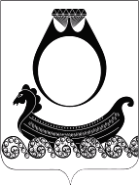 ГОРОДСКОГО ПОСЕЛЕНИЯ ПОСЁЛОК КРАСНОЕ-НА-ВОЛГЕ КРАСНОСЕЛЬСКОГО МУНИЦИПАЛЬНОГО РАЙОНА КОСТРОМСКОЙ ОБЛАСТИРЕШЕНИЕОт 30 сентября 2022 г.                                                                                                                        № 118Правила благоустройства территории поселка Красное-на-Волге Красносельского муниципального района Костромской областиВ соответствии с Федеральным законом от 06.10.2003 года № 131-ФЗ «Об общих принципах организации местного самоуправления в Российской Федерации», Законом Костромской области от 16.07.2018 г. № 420-6-ЗКО «О содержании правил благоустройства территории муниципального образования Костромской области и порядке определения границ прилегающих территорий», Приказом Минстроя России от 29.12.2021 г. № 1042/пр «Об утверждении методических рекомендаций по разработке норм и правил по благоустройству территорий муниципальных образований», а также руководствуясь п.19 части 1 статьи 8 Устава городского поселения пос. Красное-на-Волге,-Совет депутатов РЕШИЛ:1. Утвердить Правила благоустройства территории поселка Красное-на-Волге Красносельского муниципального района Костромской области.2. Признать утратившими силу решения Совета депутатов городского поселения поселок Красное-на-Волге Красносельского муниципального района Костромской области:- № 220 от 28.02.2013г. «Правила благоустройства городского поселения поселок Красное-на-Волге Красносельского муниципального района Костромской области»;- №275 от 29.08.2013 г. «О внесении изменений и дополнений в решение Совета депутатов городского поселения от 28.02.2013г. № 220 «Правила благоустройства городского поселения поселок Красное-на-Волге Красносельского муниципального района Костромской области»;- № 275 от 29.08.2013г. «О внесении изменений и дополнений в решение Совета депутатов городского поселения от 28.02.2013г. № 220 «Правила благоустройства городского поселения поселок Красное-на-Волге Красносельского муниципального района Костромской области»;- № 440 от 29.09.2014г. «О внесении изменений и дополнений в решение Совета депутатов городского поселения от 28.02.2013г. № 220 «Правила благоустройства городского поселения поселок Красное-на-Волге Красносельского муниципального района Костромской области»;- № 546 от 29.04.2015г. «О внесении изменений и дополнений в решение Совета депутатов городского поселения от 28.02.2013г. № 220 «Правила благоустройства городского поселения поселок Красное-на-Волге Красносельского муниципального района Костромской области»;- № 567 от 30.06.2015г. «О внесении изменений и дополнений в решение Совета депутатов городского поселения от 28.02.2013г. № 220 «Правила благоустройства городского поселения поселок Красное-на-Волге Красносельского муниципального района Костромской области»;- № 142 от 31.10.2017 г. «О внесении изменений и дополнений в решение Совета депутатов городского поселения от 28.02.2013г. № 220 «Правила благоустройства городского поселения поселок Красное-на-Волге Красносельского муниципального района Костромской области»;- № 279 от 28.09.2018 г. «О внесении изменений и дополнений в решение Совета депутатов городского поселения от 28.02.2013г. № 220 «Правила благоустройства городского поселения поселок Красное-на-Волге Красносельского муниципального района Костромской области»;- № 377 от 28.06.2019 г. «О внесении изменений и дополнений в решение Совета депутатов городского поселения от 28.02.2013г. № 220 «Правила благоустройства городского поселения поселок Красное-на-Волге Красносельского муниципального района Костромской области»;- № 425 от 29.11.2019 г. «О внесении изменений и дополнений в решение Совета депутатов городского поселения от 28.02.2013г. № 220 «Правила благоустройства городского поселения поселок Красное-на-Волге Красносельского муниципального района Костромской области»;- № 490 от 26.06.2020 г. «О внесении изменений и дополнений в решение Совета депутатов городского поселения от 28.02.2013г. № 220 «Правила благоустройства городского поселения поселок Красное-на-Волге Красносельского муниципального района Костромской области»;- № 537 от 30.11.2020 г. «О внесении изменений и дополнений в решение Совета депутатов городского поселения от 28.02.2013г. № 220 «Правила благоустройства городского поселения поселок Красное-на-Волге Красносельского муниципального района Костромской области»;- № 571 от 09.03.2021 г. «О внесении изменений и дополнений в решение Совета депутатов городского поселения от 28.02.2013г. № 220 «Правила благоустройства городского поселения поселок Красное-на-Волге Красносельского муниципального района Костромской области»; - № 623 от 17.09.2021 г. «О внесении изменений и дополнений в решение Совета депутатов городского поселения от 28.02.2013г. № 220 «Правила благоустройства городского поселения поселок Красное-на-Волге Красносельского муниципального района Костромской области»; - № 45 от 28.01.2022 г. «О внесении изменений и дополнений в решение Совета депутатов городского поселения от 28.02.2013г. № 220 «Правила благоустройства городского поселения поселок Красное-на-Волге Красносельского муниципального района Костромской области»; - № 66 от 25.03.2022 г. «О внесении изменений и дополнений в решение Совета депутатов городского поселения от 28.02.2013г. № 220 «Правила благоустройства городского поселения поселок Красное-на-Волге Красносельского муниципального района Костромской области»3. Настоящее решение вступает в силу со дня его официального опубликования и распространяется на правоотношении, возникшие с 01 июля .Глава городского поселения                                                          В.Н. Недорезов  Председатель Совета депутатов                                                    Е.Г. ВсемирноваУтверждены решениемСовета депутатов городское поселение поселок Красное-на-Волге Красносельского муниципального района Костромской области от 30.09.2022 г. № 118ПРАВИЛАблагоустройства территории поселка Красное-на-Волге Красносельского муниципального района Костромской областиГлава 1. ОБЩИЕ ПОЛОЖЕНИЯСтатья 1. Предмет регулирования и сфера применения настоящих ПравилНастоящие Правила устанавливают нормы и требования в сфере обеспечения чистоты, организации планово-регулярной системы и режима удаления отходов производства и потребления с территории поселка Красное-на-Волге Красносельского муниципального района Костромской области (далее - пгт. Красное-на-Волге), определяют требования к надлежащему состоянию и содержанию объектов, расположенных на территории пгт. Красное-на-Волге, мест производства земляных, ремонтных и иных видов работ, порядок уборки и содержания территорий, включая прилегающие к границам зданий и ограждений, обязательные к исполнению для органов государственной власти, местного самоуправления муниципальных образований, юридических и физических лиц, являющихся собственниками, владельцами или пользователями расположенных на территории пгт. Красное-на-Волге земельных участков, зданий, строений и сооружений, в том числе для юридических лиц, обладающих указанными объектами на праве хозяйственного ведения или оперативного управления, организаций жилищно-коммунального комплекса, юридических и физических лиц, производящих земляные, ремонтные и иные виды работ.Настоящие Правила разработаны в целях формирования современной, безопасной, комфортной и привлекательной городской среды, обеспечивающей удобство использования и визуальную привлекательность территории пгт. Красное-на-Волге.Статья 2. Правовая основа настоящих ПравилПравовой основой настоящих Правил являются Конституция Российской Федерации, Жилищный кодекс Российской Федерации, Градостроительный кодекс Российской Федерации, Федеральный закон «Об основах охраны здоровья граждан в Российской Федерации», Федеральный закон «Об общих принципах организации местного самоуправления в Российской Федерации», Федеральный закон «О санитарно-эпидемиологическом благополучии населения», Федеральный закон «Об отходах производства и потребления», Федеральный закон «Об охране окружающей среды», иные нормативные правовые акты Российской Федерации, Костромской области.Статья 3. Основные понятия, используемые в настоящих ПравилахВ настоящих Правилах используются следующие основные понятия:1) биотуалет - переносной, передвижной или стационарный туалет камерного типа, работающий с применением специальных биодобавок для уничтожения запахов и разложения жидких бытовых отходов;2) благоустройство территории - деятельность по реализации комплекса мероприятий, установленная настоящими Правилами, направленная на обеспечение и повышение комфортности условий проживания граждан, по поддержанию и улучшению санитарного и эстетического состояния территории пгт. Красное-на-Волге, по содержанию территорий пгт. Красное-на-Волге и расположенных на таких территориях объектов, в том числе территорий общего пользования, земельных участков, зданий, строений, сооружений, прилегающих территорий;3) бульвар - озелененная часть улицы с аллеями-дорожками для пешеходов;4) бункер-накопитель - стандартная емкость для сбора крупногабаритного и другого мусора объемом более 2 кубических метров;5) витрина - остекленная часть экстерьера здания, строения, сооружения, предназначенная для экспозиции товаров и услуг;6) владелец объекта - лицо, которому объект принадлежит на праве собственности, праве хозяйственного ведения, праве оперативного управления или ином вещном праве;7) внешнее благоустройство территории - совокупность работ и мероприятий (в том числе организация рельефа местности, установка элементов дизайна, размещение уличного оборудования, установка ограждений), направленных на создание благоприятных, здоровых и культурных условий жизни и досуга населения пгт. Красное-на-Волге;8) внутридворовой проезд - автомобильная дорога, проходящая в непосредственной близости к многоквартирному дому (по придомовой территории);9) внутриквартальный проезд - территория, используемая для обеспечения подъездов к группам жилых зданий и иных объектов, а также к отдельным зданиям в микрорайонах (кварталах);10) владелец домашнего животного - физическое или юридическое лицо, у которого по основаниям, установленным Гражданским кодексом Российской Федерации, находятся собаки, кошки и другие животные;11) водоотводные сооружения - элементы системы поверхностного водоотвода (канавы, траншеи, лотки, смотровые и дождеприемные колодцы, испарительные бассейны и пр.), предназначенные для предохранения земляного полотна от переувлажнения поверхностными водами и размыва, а также обеспечения производства работ по сооружениям земляного полотна;12) въезд на дворовую территорию - дорога, соединяющая основную или второстепенную дорогу с дворовой территорией или придомовой территорией;13) вывеска - средство размещения информации, не содержащее сведения рекламного характера, расположенное на фасаде здания, строения, сооружения, внешней поверхности нестационарного объекта в месте фактического нахождения или осуществления деятельности хозяйствующего субъекта, содержащая сведения о фирменном наименовании (наименование), местонахождении (адрес), режиме работы хозяйствующего субъекта;14) газон - элемент благоустройства, включающий в себя участок земли с растительным покровом;15) граница прилегающей территории - линия либо условная линия, определяющая местоположение прилегающей территории;16) грунт - субстрат, состоящий из минерального и органического вещества природного и антропогенного происхождения;17) территория домовладения - земельный участок, занятый жилым домом (частью жилого дома), не являющимся многоквартирным домом, и примыкающими к нему и (или) отдельно стоящими на общем с жилым домом (частью жилого дома) земельном участке надворными постройками (гараж, баня (сауна, бассейн), теплица (зимний сад), помещения для содержания домашнего скота и сельскохозяйственной птицы, иные объекты);18) дворовая территория - территория (земельный участок), прилегающая к одному или нескольким многоквартирным домам и находящаяся в общем пользовании проживающих в нем лиц или общественным зданиям и обеспечивающая их функционирование. На дворовой территории многоквартирных домов размещаются детские и спортивные площадки, места для отдыха, сушки белья, парковки автомобилей, зеленые насаждения и иные объекты общественного пользования;19) домашние животные - животные (за исключением животных, включенных в перечень животных, запрещенных к содержанию), которые находятся на содержании владельца - физического лица, под его временным или постоянным надзором и местом содержания которых не являются зоопарки, зоосады, цирки, зоотеатры, дельфинарии, океанариумы;20) евроконтейнер - стандартная, передвижная (на колесах), герметичная, с плотно закрывающейся крышкой емкость для сбора твердых коммунальных отходов, объемом до 2 кубических метров включительно;21) зеленые насаждения - древесно-кустарниковая и травянистая растительность на территории пгт. Красное-на-Волге;22) земляные работы - производство работ, связанных со вскрытием грунта и (или) искусственного покрытия (за исключением пахотных работ), забивкой и погружением свай при возведении объектов и сооружений всех видов, подземных и наземных инженерных сетей, коммуникаций, а равно отсыпка грунтом на высоту более ;23) контейнер - стандартная емкость для сбора мусора объемом до 2 кубических метров включительно;24) контейнер заглубленного типа - мусоросборник, предназначенный для складирования твердых коммунальных отходов (за исключением крупногабаритных отходов), выполненный из композитных материалов, не подверженных коррозии, гниению и пропусканию фильтратов в почву, часть которого заглублена относительно уровня земли, имеющий плотно прилегающую крышку с техническим отверстием, позволяющим складировать твердые коммунальные отходы непосредственно в мусоросборник;25) контейнерная площадка - объект благоустройства, используемый в качестве места накопления твердых коммунальных отходов, обустроенный в соответствии с требованиями законодательства Российской Федерации в области охраны окружающей среды и законодательства Российской Федерации в области обеспечения санитарно-эпидемиологического благополучия населения и предназначенный для размещения контейнеров, евроконтейнеров, контейнеров заглубленного типа и бункеров-накопителей;26) мусор - отходы производства и потребления, утратившие свои потребительские свойства вещества или предметы, находящиеся вне установленных (разрешенных) и оборудованных мест накопления и размещения;27) организации жилищно-коммунального комплекса - организации по обслуживанию и ремонту жилищного фонда, организации коммунального комплекса (ресурсоснабжающие), многоотраслевые организации жилищно-коммунального хозяйства, товарищества собственников жилья, управляющие организации, жилищные кооперативы или иные специализированные потребительские кооперативы;28) объекты некапитального характера - объекты, которые непрочно связаны с землей и перемещение которых не влечет несоразмерного ущерба;29) объекты (средства) наружного освещения - осветительные приборы наружного освещения (светильники, прожекторы), которые могут устанавливаться на улицах, площадях, в подземных пешеходных переходах, на специально предназначенных для такого освещения опорах, стенах, перекрытиях зданий и сооружений, на металлических, железобетонных и других конструкциях зданий и сооружений и в иных местах общественного пользования;30) повреждение зеленых насаждений - причинение вреда зеленым насаждениям, в том числе их корневым системам, не влекущее прекращение их роста;31) пользователь объекта - лицо, у которого объект находится на праве аренды, безвозмездного пользования, праве пожизненного наследуемого владения, праве постоянного (бессрочного) пользования или на ином праве в соответствии с федеральным законодательством;32) посторонний предмет - материальная вещь, не являющаяся мусором и не связанная с объектом, на территории которого находится;33) придомовая территория - территория, прилегающая к жилому зданию и находящаяся в общем пользовании проживающих в нем лиц. На придомовой территории в интересах лиц, проживающих в жилом здании, к которому она прилегает, могут размещаться детские площадки, места для отдыха, сушки белья, парковки (парковочные места), зеленые насаждения и иные объекты общественного пользования;34) прилегающая территория - территория общего пользования, которая прилегает к зданию, строению, сооружению, земельному участку в случае, если такой земельный участок образован, и границы которой определены настоящими Правилами в соответствии с порядком, установленным законом Костромской области;34.1) внешняя граница прилегающей территории - часть границы прилегающей территории, не примыкающая непосредственно к контуру здания, строения, сооружения, границе земельного участка, в отношении которых установлена граница прилегающей территории, и не являющаяся их общей границей;34.2) внутренняя граница прилегающей территории - часть границы прилегающей территории, непосредственно примыкающая к контуру здания, строения, сооружения, границе земельного участка, в отношении которых установлена граница прилегающей территории, и являющаяся их общей границей;35) проезд - участок улично-дорожной сети населенного пункта, предназначенный для подъезда транспортных средств к жилым и общественным зданиям, строениям, сооружениям и другим объектам застройки внутри районов, микрорайонов, кварталов;36) площадка для выгула животных - огороженный земельный участок, часть территории общего двора многоквартирного дома или иной участок, специально выделенный и оборудованный для выгула животных;37) пешеходные зоны - участки территории пгт. Красное-на-Волге, на которых осуществляется движение населения в прогулочных и культурно-бытовых целях, в целях транзитного передвижения и которые обладают определенными характеристиками: наличие остановок наземного общественного транспорта, высокая концентрация объектов обслуживания, памятников истории и культуры, рекреаций и т.п., высокая суммарная плотность пешеходных потоков. Пешеходные зоны могут формироваться на пешеходных улицах, пешеходных частях площадей пгт. Красное-на-Волге;38) скатная крыша - крыша, состоящая из скатов (плоскостей), имеющих угол уклона кровли не менее 10 градусов;39) снегозадерживающие устройства - элемент безопасности скатной крыши. Представляет собой специальную конструкцию, предотвращающую схождение и резкое падение крупных снежных валов с крыши здания на пешеходные тротуары или иные территории общего пользования;40) средства размещения информации - конструкции, предназначенные для распространения информации;41) строительная площадка - участок земли с учетом вида разрешенного использования, предназначенный в соответствии с проектной документацией для постоянного размещения зданий, строений, сооружений и временной строительной инфраструктуры;42) территории общего пользования - территории, которыми беспрепятственно пользуется неограниченный круг лиц (в том числе площади, улицы, проезды, набережные, береговые полосы водных объектов общего пользования, скверы, бульвары);43) тяга - элемент архитектурного декора здания в виде горизонтального пояска (выступа), разделяющего стену или обрамляющего потолок в интерьере;44) торгово-остановочный комплекс - место остановки транспортных средств по маршруту регулярных перевозок, оборудованное для посадки, высадки пассажиров и ожидания транспортных средств, объединенное единой архитектурной композицией и (или) элементом благоустройства с одним или несколькими нестационарными торговыми объектами;45) уборка территорий - вид деятельности, связанный со сбором, вывозом в специально отведенные места отходов производства и потребления, другого мусора, снега, а также иные мероприятия, направленные на обеспечение экологического и санитарно-эпидемиологического благополучия населения и охрану окружающей среды;46) указатель - средство размещения информации, не содержащее сведения рекламного характера, выполненное в объемном или плоском исполнении, указывающее направление движения (стрелка) и (или) расстояние до месторасположения хозяйствующего субъекта, наименование (фирменное наименование) хозяйствующего субъекта;47) улица - территория общественного пользования в пределах пгт. Красное-на-Волге, обустроенная для движения транспорта и пешеходов;48) уничтожение зеленых насаждений - причинение вреда зеленым насаждениям, повлекшее прекращение их роста и (или) гибель;49) урна - емкость, специально предназначенная для сбора мусора, выполненная из несгораемых материалов;50) фасад здания - наружная сторона здания или сооружения. Различают главный, боковой и дворовый фасады. Частями фасадов зданий являются: карнизы, ворота, цоколи, крыльца, навесы, козырьки, лестницы, ступени, приямки, окна, витрины, балконы, эркеры, лоджии, облицовка и остекление, оконные и дверные заполнения, столярные изделия, подоконные отливы, элементы декора, вывески, светильники, ограждения, защитные решетки, ставни, наружные водостоки, флагштоки, настенные кондиционеры и другое оборудование, смонтированное на стенах или вмонтированное в них;51) чистота - соответствие содержания территорий, зданий и других объектов требованиям, установленным настоящими Правилами;52) штендер - выносное средство размещения информации, не содержащее сведения рекламного характера, не предназначенное для стационарного закрепления на объекте недвижимости, устанавливаемое хозяйствующим субъектом в часы его работы;53) элементы благоустройства - декоративные, технические, планировочные, конструктивные устройства, элементы озеленения, различные виды оборудования и оформления, в том числе фасадов зданий, строений, сооружений, малые архитектурные формы (далее - МАФ), некапитальные нестационарные строения и сооружения, информационные щиты и указатели, применяемые как составные части благоустройства территории.Глава 2. ПРАВИЛА ОРГАНИЗАЦИИ И ПРОИЗВОДСТВА УБОРОЧНЫХ РАБОТСтатья 4. Уборка мест общественного пользования1. Обязанность по обеспечению своевременной уборки земельных участков возлагается на хозяйствующих субъектов, осуществляющих свою деятельность на территории пгт. Красное-на-Волге, в соответствии с настоящими Правилами, а также на собственников либо арендаторов зданий, в том числе не осуществляющих предпринимательскую деятельностью, а именно:1) проводить ежедневную, до 8.00 часов, уборку территорий, находящихся в их ведении, от смета, пыли, мусора, посторонних предметов, снега, осколков льда, а также поддерживать чистоту в течение дня;2) осуществлять самостоятельно либо посредством заключения договоров со специализированными организациями вывоз отходов производства и потребления, образующихся в результате осуществления ими хозяйственной деятельности и исполнения предусмотренных настоящими Правилами обязанностей, с целью их утилизации и обезвреживания в установленном действующим законодательством порядке;3) не допускать хранения техники, механизмов, автомобилей, в том числе разукомплектованных, топлива, удобрений, сырья, строительных и других материалов за пределами территорий, находящихся в ведении хозяйствующих субъектов;4) своевременно производить окос травы, за исключением культурно-цветковых растений;5) соблюдать иные требования и нести обязанности, установленные настоящими Правилами.2. Границы уборки территорий определяются границами земельного участка (в соответствии с правоустанавливающими (правоудостоверяющими) документами на земельный участок).3. Уборка улиц и дорог производится регулярно до 7.00 часов.В течение дня, по мере необходимости, производится дополнительное подметание и полив улиц и дорог.Механизированная уборка проезжей части осуществляется с 23.00 часов до 7.00 часов.4. Придомовые территории, внутридворовые проезды и тротуары, места массового посещения ежедневно убираются от смета, пыли, мусора, посторонних предметов, снега, осколков льда до 8.00 часов.Чистота на придомовых территориях, внутридворовых проездах и тротуарах, в местах массового посещения поддерживается в течение дня.5. Хозяйствующие субъекты, за которыми закреплены зоны отдыха на водных объектах (пляжи), ежегодно перед открытием сезона подсыпают чистый песок или гальку. На территории зон отдыха на водных объектах (пляжах) или прилегающих территориях к ним оборудуются: медицинские пункты, питьевые фонтанчики, навесы от солнца, лежаки, кабинки для переодевания, туалеты (биотуалеты). В период эксплуатации пляжей хозяйствующие объекты обеспечивают ежедневную уборку берега, раздевалок, зеленой зоны и прилегающей территории на расстоянии , мусоросборников, вывоз отходов.6. Для уборки и дезинфекции всех территорий розничных рынков, основных и подсобных помещений, торговых мест, прилавков, столов, инвентаря еженедельно по понедельникам проводится «санитарный день».Ежедневно, после закрытия розничных рынков:1) техническим персоналом рынка проводится уборка территории;2) продавцами рынка проводится уборка и дезинфекция торговых мест, прилавков, столов, инвентаря.В течение работы рынка поддерживается чистота территории и очистка наполненных отходами сборников.7. Отношения в области обращения с радиоактивными отходами, с биологическими отходами, с отходами лечебно-профилактических учреждений, с выбросами вредных веществ в атмосферу и со сбросами вредных веществ в водные объекты регулируются соответствующим законодательством Российской Федерации.8. В случаях ливневых дождей, ураганов, снегопадов, гололеда и других неблагоприятных, опасных метеорологических явлений, режим уборочных работ устанавливается в соответствии с указаниями уполномоченных органов в сфере предупреждения и ликвидации чрезвычайных ситуаций природного и техногенного характера и обеспечения пожарной безопасности.9. Обследование смотровых колодцев и их очистка производятся владельцами по утвержденным ими графикам, но не реже двух раз в год.10. При возникновении техногенных подтоплений, вызванных сбросом воды (откачка воды из котлованов, аварийная ситуация на трубопроводах и им подобные), физические или юридические лица, допустившие нарушения, повлекшие техногенные подтопления, обязаны их ликвидировать (в зимних условиях - скол и вывоз льда).11. Хозяйствующие субъекты, на территории ведения которых находятся представляющие угрозу безопасности упавшие, усохшие, оставшиеся от спиленных, упавших деревьев, сучья и ветки, обязаны удалить эти сучья и ветки (а так же другие порубочные остатки) в течение трех суток с момента их обнаружения. Упавшие, усохшие, оставшиеся от спиленных, упавших деревьев, представляющие угрозу безопасности, сучья и ветки (а так же другие порубочные остатки)  с проезжей части дорог, тротуаров, от токоведущих проводов, фасадов жилых и производственных зданий должны быть удалены в течение трех суток с момента их обнаружения.12. Уборка и очистка остановок транспорта общего пользования должна производиться организациями, в обязанность которых входит уборка территорий улиц, на которых расположены эти остановки.Уборка и очистка торгово-остановочных комплексов осуществляется владельцами нестационарных торговых объектов в границах земельного участка и прилегающей территории, если иное не установлено договором аренды земельного участка или договором о размещении нестационарного торгового объекта на территории пгт. Красное-на-Волге.13. Содержание в надлежащем санитарно-техническом состоянии уличных водопроводных колонок, в том числе их очистка от мусора, льда и снега, а также обеспечение безопасных подходов к ним осуществляется организацией, в чьем ведении находятся колонки.14. Уборка и очистка территорий, отведенных для размещения и эксплуатации линий электропередач, газовых, водопроводных и тепловых сетей, осуществляется силами и средствами организаций, эксплуатирующих указанные сети и линии электропередач. В случае, если указанные в данной части сети являются бесхозяйными, уборку и очистку территорий осуществляет организация, с которой заключен договор об обеспечении сохранности и эксплуатации бесхозяйного имущества.15. Сбор брошенных на улицах предметов, создающих помехи дорожному движению, возлагается на организации, обслуживающие дорожную сеть.16. Уборка и содержание коллекторов, дождеприемных колодцев должна производиться организациями, эксплуатирующими данные объекты.Статья 4.1. Определение границ прилегающих территорий1. Границы прилегающей территории определяются в отношении территории общего пользования в метрах в следующем порядке:1) для жилых домов (объектов индивидуального жилищного строительства), жилых домов блокированной застройки:а) в случае, если жилой дом расположен на земельном участке, сведения о местоположении границ которого внесены в Единый государственный реестр недвижимости (граница земельного участка и внутренняя граница прилегающей территории является их общей границей), -  по периметру от общей до внешней границы прилегающей территории и до автомобильных дорог со стороны въезда (входа) на территорию жилого дома, а в случае наличия вдоль автомобильных дорог пешеходных коммуникаций - до таких пешеходных коммуникаций;б) в случае, если земельный участок не образован, или границы его местоположения не уточнены (контур здания и внутренняя граница прилегающей территории является их общей границей), -  по периметру от границ жилого дома и до автомобильных дорог со стороны въезда (входа) на территорию жилого дома, а в случае наличия вдоль автомобильных дорог пешеходных коммуникаций - до таких пешеходных коммуникаций;2) для многоквартирных домов:а) до трех этажей включительно:- в случае, если многоквартирный дом расположен на земельном участке, сведения о местоположении границ которого внесены в Единый государственный реестр недвижимости (граница земельного участка и внутренняя граница прилегающей территории является их общей границей):со стороны дворового фасада:прилегающая территория составляет , если расстояние от стены дома до границы земельного участка составляет более ;прилегающая территория составляет S метров от границ земельного участка, если расстояние от стены дома до границы земельного участка составляет менее , при этом S = 10 - n, где n - расстояние от стены дома до границы земельного участка, S - размер прилегающей территории;со стороны главного и боковых фасадов:прилегающая территория составляет , если расстояние от стены дома до границы земельного участка составляет более ;прилегающая территория составляет S метров от границ земельного участка, если расстояние от стены дома до границы земельного участка составляет менее , при этом S = 5 - n, где n - расстояние от стены дома до границы земельного участка, S - размер прилегающей территории;- в случае, если земельный участок под многоквартирным домом не образован или границы его местоположения не уточнены (контур здания и внутренняя граница прилегающей территории является их общей границей):со стороны дворового фасада -  от многоквартирного дома;со стороны главного и боковых фасадов -  от многоквартирного дома;б) от четырех и более этажей:- в случае, если многоквартирный дом расположен на земельном участке, сведения о местоположении границ которого внесены в Единый государственный реестр недвижимости (граница земельного участка и внутренняя граница прилегающей территории является их общей границей):со стороны дворового фасада:прилегающая территория составляет , если расстояние от стены дома до границы земельного участка составляет более ;прилегающая территория составляет S метров от границ земельного участка, если расстояние от стены дома до границы земельного участка составляет менее , при этом S = 15 - n, где n - расстояние от стены дома до границы земельного участка, S - размер прилегающей территории;со стороны главного и боковых фасадов:прилегающая территория составляет , если расстояние от стены дома до границы земельного участка составляет более ;прилегающая территория составляет S метров от границ земельного участка, если расстояние от стены дома до границы земельного участка составляет менее , при этом S = 10 - n, где n - расстояние от стены дома до границы земельного участка, S - размер прилегающей территории;- в случае, если земельный участок под многоквартирным домом не образован или границы его местоположения не уточнены (контур здания и внутренняя граница прилегающей территории является их общей границей):со стороны дворового фасада -  от многоквартирного дома;со стороны главного и боковых фасадов -  от многоквартирного дома;3) для встроенно-пристроенных к многоквартирным домам нежилых зданий, нежилых помещений:а) если расположены в многоквартирном доме до трех этажей включительно:- в случае если встроенно-пристроенные к многоквартирным домам нежилые здания, нежилые помещения расположены на земельном участке, сведения о местоположении границ которого внесены в Единый государственный реестр недвижимости (граница земельного участка и внутренняя граница прилегающей территории является их общей границей), то прилегающая территория составляет от границ земельного участка вдоль встроенно-пристроенных нежилых зданий, нежилых помещений и до автомобильных дорог (в случае размещения встроенно-пристроенных к многоквартирным домам нежилых зданий, нежилых помещений вдоль автомобильных дорог), а в случае наличия вдоль автомобильных дорог пешеходных коммуникаций - до таких пешеходных коммуникаций:со стороны дворового фасада:прилегающая территория составляет , если расстояние от стены встроенно-пристроенного к многоквартирному дому нежилого здания, нежилого помещения до границы земельного участка составляет более ;прилегающая территория составляет S метров от границ земельного участка, если расстояние от стены встроенно-пристроенного к многоквартирному дому нежилого здания, нежилого помещения до границы земельного участка составляет менее , при этом S = 10 - n, где n - расстояние от стены встроенно-пристроенного к многоквартирному дому нежилого здания, нежилого помещения до границы земельного участка, S - размер прилегающей территории;со стороны главного и боковых фасадов:прилегающая территория составляет , если расстояние от стены встроенно-пристроенного к многоквартирному дому нежилого здания, нежилого помещения до границы земельного участка более ;прилегающая территория составляет S метров от границ земельного участка, если расстояние от стены встроенно-пристроенного к многоквартирному дому нежилого здания, нежилого помещения до границы земельного участка менее , при этом S = 5 - n, где n - расстояние от стены встроенно-пристроенного к многоквартирному дому нежилого здания, нежилого помещения до границы земельного участка, S - размер прилегающей территории;- в случае если земельный участок под встроенно-пристроенными к многоквартирным домам нежилыми зданиями, нежилыми помещениями не образован или границы его местоположения не уточнены (контур здания и внутренняя граница прилегающей территории является их общей границей), то прилегающая территория составляет от границ встроенно-пристроенных к многоквартирным домам нежилых зданий, нежилых помещений и до автомобильных дорог (в случае размещения встроенно-пристроенных к многоквартирным домам нежилых зданий, нежилых помещений вдоль автомобильных дорог), а в случае наличия вдоль автомобильных дорог пешеходных коммуникаций - до таких пешеходных коммуникаций:со стороны дворового фасада - ;со стороны главного и боковых фасадов - ;б) если расположены в многоквартирном доме от четырех и более этажей:- в случае если встроенно-пристроенные к многоквартирным домам нежилые здания, нежилые помещения расположены на земельном участке, сведения о местоположении границ которого внесены в Единый государственный реестр недвижимости (граница земельного участка и внутренняя граница прилегающей территории является их общей границей), то прилегающая территория составляет от границ земельного участка вдоль встроенно-пристроенных нежилых зданий, нежилых помещений и до автомобильных дорог (в случае размещения встроенно-пристроенных к многоквартирным домам нежилых зданий, нежилых помещений вдоль автомобильных дорог), а в случае наличия вдоль автомобильных дорог пешеходных коммуникаций - до таких пешеходных коммуникаций:со стороны дворового фасада:прилегающая территория составляет , если расстояние от стены встроенно-пристроенного к многоквартирному дому нежилого здания, нежилого помещения до границы земельного участка составляет более ;прилегающая территория составляет S метров, если расстояние от стены встроенно-пристроенного к многоквартирному дому нежилого здания, нежилого помещения до границы земельного участка составляет менее , при этом S = 15 - n, где n - расстояние от стены встроенно-пристроенного к многоквартирному дому нежилого здания, нежилого помещения до границы земельного участка, S - размер прилегающей территории;со стороны главного и боковых фасадов:прилегающая территория составляет , если расстояние от стены встроенно-пристроенного к многоквартирному дому нежилого здания, нежилого помещения до границы земельного участка составляет более ;прилегающая территория составляет S метров от границ земельного участка, если расстояние от стены встроенно-пристроенного к многоквартирному дому нежилого здания, нежилого помещения до границы земельного участка составляет менее , при этом S = 10 - n, где n - расстояние от стены встроенно-пристроенного к многоквартирному дому нежилого здания, нежилого помещения до границы земельного участка, S - размер прилегающей территории;- в случае, если земельный участок под встроенно-пристроенными к многоквартирным домам нежилыми зданиями, нежилыми помещениями не образован или границы его местоположения не уточнены (контур здания и внутренняя граница прилегающей территории является их общей границей), прилегающая территория составляет от границ встроенно-пристроенных к многоквартирным домам нежилых зданий, нежилых помещений и до автомобильных дорог (в случае размещения встроенно-пристроенных к многоквартирным домам нежилых зданий, нежилых помещений вдоль автомобильных дорог), а в случае наличия вдоль автомобильных дорог пешеходных коммуникаций - до таких пешеходных коммуникаций:со стороны дворового фасада - ;со стороны главного и боковых фасадов - ;4) для отдельно стоящих нежилых зданий:а) в случае, если нежилое здание расположено на земельном участке, сведения о местоположении границ которого внесены в Единый государственный реестр недвижимости (граница земельного участка и внутренняя граница прилегающей территории является их общей границей), -  по периметру от границ земельного участка и до автомобильных дорог (в случае размещения зданий вдоль автомобильных дорог), включая автомобильные дороги для подъезда на территорию нежилого здания, а в случае наличия вдоль автомобильных дорог пешеходных коммуникаций - до таких пешеходных коммуникаций;б) в случае, если земельный участок не образован или границы его местоположения не уточнены (контур здания и внутренняя граница прилегающей территории является их общей границей), -  по периметру от границ нежилого здания и до автомобильных дорог (в случае размещения зданий вдоль автомобильных дорог), включая автомобильные дороги для подъезда на территорию нежилого здания, а в случае наличия вдоль автомобильных дорог пешеходных коммуникаций - до таких пешеходных коммуникаций;5) для нестационарных торговых объектов, нестационарных объектов, используемых для оказания услуг общественного питания, бытовых и иных услуг (далее - нестационарные объекты), рекламных конструкций, размещенных без предоставления земельного участка, либо если земельный участок под ними не образован или границы его местоположения не уточнены (контур нестационарного объекта и внутренняя граница прилегающей территории является их общей границей), -  по периметру от данных объектов;6) для нестационарных объектов, размещенных на земельных участках, сведения о местоположении границ которых внесены в Единый государственный реестр недвижимости (граница земельного участка и внутренняя граница прилегающей территории является их общей границей), -  по периметру от границ земельного участка;7) для торгово-остановочного комплекса (контур торгово-остановочного комплекса и внутренняя граница прилегающей территории является их общей границей), -  по периметру от такого торгово-остановочного комплекса и до проезжей части со стороны автомобильной дороги;8) для остановок транспорта общего пользования (контур остановки транспорта общего пользования и внутренняя граница прилегающей территории является их общей границей), -  по периметру от остановки транспорта общего пользования и до проезжей части со стороны автомобильной дороги;9) для объектов придорожного сервиса, обслуживания автомобильного транспорта -  по периметру от границ земельного участка, сведения о местоположении границ которого внесены в Единый государственный реестр недвижимости (граница земельного участка и внутренняя граница прилегающей территории является их общей границей), а в случае, если земельный участок не образован или границы его местоположения не уточнены (контур объекта и внутренняя граница прилегающей территории является их общей границей) -  по периметру от границ здания, строения, сооружения, включая автомобильные дороги (кроме автомобильных дорог местного значения) для подъезда на территорию данных объектов;10) для объектов гаражного назначения -  по периметру от границ земельного участка, сведения о местоположении границ которого внесены в Единый государственный реестр недвижимости (граница земельного участка и внутренняя граница прилегающей территории является их общей границей), а в случае, если земельный участок не образован или границы его местоположения не уточнены (контур объекта гаражного назначения и внутренняя граница прилегающей территории является их общей границей) -  по периметру от границ здания, строения, сооружения, включая автомобильные дороги (кроме автомобильных дорог местного значения) для подъезда на территорию данных объектов;11) для строительных площадок (ограждение строительной площадки и внутренняя граница прилегающей территории является их общей границей) -  по периметру от ограждения строительной площадки;12) для мест производства земляных работ, работ по ремонту линейных объектов (сооружений) и инженерных коммуникаций (ограждение места производства работ и внутренняя граница прилегающей территории является их общей границей) -  по периметру от ограждения места производства работ;13) для ярмарок (периметр территории ярмарки и внутренняя граница прилегающей территории является их общей границей) -  по периметру территории ярмарки, включая автомобильные дороги для подъезда на территорию ярмарки (кроме автомобильных дорог местного значения);14) для мест (площадок) накопления твердых коммунальных отходов, если земельный участок под таким местом (площадкой) не образован или границы его местоположения не уточнены (ограждение места (площадки) накопления твердых коммунальных отходов и внутренняя граница прилегающей территории является их общей границей), -  по периметру от ограждения места (площадки) накопления твердых коммунальных отходов;15) для объектов социальной инфраструктуры для детей:если объект социальной инфраструктуры для детей расположен на земельном участке, сведения о местоположении границ которого внесены в Единый государственный реестр недвижимости (граница земельного участка и внутренняя граница прилегающей территории является их общей границей), -  по периметру от границ земельного участка и до автомобильных дорог (в случае размещения зданий вдоль автомобильных дорог), включая автомобильные дороги для подъезда на территорию объекта, а в случае наличия вдоль автомобильных дорог пешеходных коммуникаций - до таких пешеходных коммуникаций;если земельный участок не образован или границы его местоположения не уточнены (ограждение вокруг объекта социальной инфраструктуры для детей и внутренняя граница прилегающей территории является их общей границей) -  по периметру от ограждения, а в случае отсутствия ограждения (контур объекта социальной инфраструктуры для детей и внутренняя граница прилегающей территории является их общей границей) -  по периметру от контура объекта социальной инфраструктуры для детей и до автомобильных дорог (в случае размещения объекта социальной инфраструктуры для детей вдоль автомобильных дорог), включая автомобильные дороги для подъезда на территорию объекта социальной инфраструктуры для детей, а в случае наличия вдоль автомобильных дорог пешеходных коммуникаций - до таких пешеходных коммуникаций;16) для садоводческих и огороднических некоммерческих объединений граждан -  по периметру от границ земельного участка, сведения о местоположении, границах которого внесены в Единый государственный реестр недвижимости (граница земельного участка и внутренняя граница прилегающей территории является их общей границей), а в случае, если земельный участок не образован или границы его местоположения не уточнены -  по периметру от ограждений (заборов) садоводческих и огороднических некоммерческих объединений граждан.В случае расположения садоводческих и огороднических некоммерческих объединений граждан вдоль автомобильной дороги - до проезжей части со стороны автомобильной дороги, а в случае наличия вдоль автомобильных дорог пешеходных коммуникаций - до таких пешеходных коммуникаций.2. Собственники и (или) иные законные владельцы зданий, строений, сооружений, земельных участков (за исключением собственников и (или) иных законных владельцев помещений в многоквартирных домах, земельные участки под которыми не образованы или образованы по границам таких домов) либо лицо, ответственное за эксплуатацию здания, строения, сооружения (за исключением собственников и (или) иных законных владельцев помещений в многоквартирных домах, земельные участки под которыми не образованы или образованы по границам таких домов), обязаны принимать участие, в том числе финансовое, в содержании прилегающих территорий, определенных в соответствии с настоящими Правилами.Указанные лица принимают участие, в том числе финансовое, в содержании прилегающих территорий в границах, определенных настоящими Правилами в соответствии с порядком, предусмотренным Законом Костромской области от 16 июля 2018 года № 420-6-ЗКО «О содержании правил благоустройства территории муниципального образования Костромской области и порядке определения границ прилегающих территорий».3. К обязательным работам по содержанию прилегающей территории относятся:1) уборка территории (удаление мусора, а также иные мероприятия, направленные на обеспечение экологического и санитарно-эпидемиологического благополучия населения и охрану окружающей среды);2) окос травы в весенне-летний период (не менее одного раза в сезон);3) уборка снега (укладку свежевыпавшего снега в валы или кучи) и противогололедная обработка пешеходных дорожек, тротуаров;4) содержание и сохранность зеленых насаждений, а также рубка (обрезка) древесно-кустарниковой растительности при наличии соответствующего разрешения и ликвидация (покос) травяного покрова, полив;5) содержание иных элементов благоустройства, в том числе очистку и текущий ремонт.Статья 5. Сбор и вывоз мусора (отходов производства и потребления)1. Сбор и временное хранение отходов производства и потребления, образующихся в результате деятельности хозяйствующих субъектов, осуществляются хозяйствующими субъектами самостоятельно в специально оборудованных для этих целей местах на собственных территориях.2. Хозяйствующие субъекты, физические лица, являющиеся собственниками нежилых зданий, строений, сооружений, нежилых помещений в нежилых зданиях, обязаны (за исключением предусмотренных действующим законодательством случаев) иметь свои контейнеры, установленные на расстоянии не далее ста метров от границ участка места образования отходов, либо договор (подтверждающие документы) на пользование контейнером (контейнерной площадкой) другого хозяйствующего субъекта, а собственники, владельцы, пользователи нестационарных торговых объектов, расположенных на территории пгт. Красное-на-Волге, а также уличных передвижных объектов сферы услуг в области досуга (аттракционы, надувные батуты и горки, детские электрические машинки, ледовые катки, передвижные пункты проката, технические средства, приводимые в движение животными, или сами животные для катания и тому подобные объекты) - свои урны.3. Вывоз древесных отходов осуществляется на полигон промышленных отходов регионального опрератора (кроме случаев вторичного использования на собственных объектах).Вывоз древесных отходов осуществляется на специально оборудованном транспорте. Запрещается перевозка опилок в автотранспорте при отсутствии заднего борта и без покрытия тентом. Горбыль перевозится в пучках в пределах габаритных размеров специально оборудованного транспортного средства.4. Периодичность удаления отходов определяется по графикам, составленным с учетом численности населения, норм накопления отходов, сроков хранения отходов, с соблюдением следующих требований:1) срок временного накопления несортированных твердых коммунальных отходов определяется исходя из среднесуточной температуры наружного воздуха в течение трех суток: плюс 5° C и выше - не более 1 суток; плюс 4° C и ниже - не более 3 суток;2) в многоквартирных домах, оборудованных мусоропроводом, временное хранение отходов не должно превышать одних суток (ежедневный вывоз);3) удаление крупногабаритных отходов осуществляется по мере их накопления, но не реже одного раза в 10 суток при температуре наружного воздуха плюс 4° C и ниже, а при температуре плюс 5° C и выше - не реже 1 раза в 7 суток;4) на территории неканализованной застройки очистка решеток помойниц проводится по мере загрязнения, но не реже чем один раз в неделю, очистка выгребов проводится по мере их заполнения, но не реже одного раза в шесть месяцев.Нарушение графиков вывоза отходов не допускается.5. Твердые коммунальные отходы вывозятся специально оборудованным автотранспортом. Вывоз твердых коммунальных отходов из контейнеров, евроконтейнеров, контейнеров заглубленного типа осуществляется в соответствии с графиком вывоза твердых коммунальных отходов.Уборка контейнерных площадок и прилегающих к ним территорий от мусора, с учетом положений пункта 14 части 1 статьи 4.1 настоящих Правил, территорий, прилегающих к отдельно стоящим евроконтейнерам, контейнерам заглубленного типа, бункерам-накопителям, мест мусороприемных камер мусоропроводов, осуществляется в течение дня.Обязанность по уборке мусора, просыпавшегося при транспортировке, выгрузке из контейнеров, евроконтейнеров, контейнеров заглубленного типа в мусоровоз или загрузке бункера-накопителя, возлагается на хозяйствующего субъекта, осуществляющего вывоз мусора.Жидкие бытовые отходы из неканализованных домовладений вывозятся специализированным ассенизационным транспортом по мере накопления. Переполнение выгребов жидкими бытовыми отходами не допускается. Документом, подтверждающим получение владельцем домовладения услуг по вывозу жидких бытовых отходов является документ (договор, квитанция, талон и т.п.), оформленный в соответствии с требованиями Правил предоставления услуг по вывозу твердых и жидких бытовых отходов, утвержденных Правительством Российской Федерации.6. Переполнение урн, контейнеров, евроконтейнеров, контейнеров заглубленного типа, бункеров-накопителей, помойниц мусором не допускается. Не допускается наполнение выгреба выше чем  до поверхности земли.7. Контейнеры, евроконтейнеры, контейнеры заглубленного типа и бункеры-накопители размещаются (устанавливаются) хозяйствующими субъектами на специально оборудованных контейнерных площадках.В соответствии с санитарными требованиями контейнерные площадки должны быть удалены от домовладений, многоквартирных домов, детских учреждений, спортивных площадок, детских площадок и от мест отдыха населения на расстояние не менее  (в случае раздельного накопления отходов не менее ), но не более . В районах сложившейся застройки, где нет возможности соблюдения установленных разрывов от мест временного хранения отходов, эти расстояния устанавливаются комиссионно: 1 представитель Совета депутатов городского поселения поселок Красное-на-Волге Красносельского муниципального район Костромской области (далее - Совет депутатов ГП пос. Красное-на-Волге) и 2 представителя администрации ГП пос. Красное-на-Волге (далее - Администрация).Места сбора и временного хранения отходов производства и потребления, выгребные ямы должны организовываться с условием обеспечения безопасного и удобного подъезда для транспорта, осуществляющего транспортировку отходов.Контейнерные площадки располагаются на территориях соответствующих источников образования твердых коммунальных отходов (на земельных участках, сформированных под многоквартирными домами и жилыми домами, на придомовых территориях, входящих в состав общего имущества собственников многоквартирного дома, территориях рынков, лечебно-профилактических учреждений, иных источников образования твердых коммунальных отходов) или иных территориях, используемых под размещение контейнерных площадок на законных основаниях, в том числе на земельных участках, находящихся в муниципальной собственности, или на землях или земельных участках, государственная собственность на которые не разграничена, распоряжение которыми осуществляется Администрацией и которые не предоставлены третьим лицам на вещных и иных правах.Не допускается размещение контейнерных площадок вдоль автомобильных дорог при наличии возможности для их установки в ином месте с учетом соблюдения требований, указанных в абзаце втором настоящей части.Для многоквартирных домов должны быть оборудованы специальные места для накопления крупногабаритных отходов, отвечающие требованиям санитарных норм и правил, сведения о которых должны содержаться в реестре мест (площадок) накопления твердых коммунальных отходов, сформированном в соответствии с действующим законодательством. Размещение крупногабаритных и иных отходов возле подъездов и в иных местах, не предназначенных для накопления отходов, не допускается.Расстояние от контейнерной площадки до уреза воды должно составлять не менее .Расстояние от выгребов и дворовых уборных с помойницами до индивидуальных жилых домов, зданий и игровых, прогулочных и спортивных площадок организаций воспитания и обучения, отдыха и оздоровления детей и молодежи и медицинских организаций, организаций социального обслуживания, детских игровых и спортивных площадок должно быть не менее  и не более , для туалетов - не менее .Администрация определяет схему размещения мест (площадок) накопления твердых коммунальных отходов и осуществляет ведение реестра мест (площадок) накопления твердых коммунальных отходов.8. Запрещается устанавливать контейнеры, евроконтейнеры, контейнеры заглубленного типа и бункеры-накопители на проезжей части, тротуарах и в проходных арках домов.9. Запрещается самовольная установка контейнеров, евроконтейнеров, контейнеров заглубленного типа и бункеров-накопителей без соответствующего решения Администрации.10. Складирование строительных отходов, образовавшихся во время ремонта, в места временного хранения отходов запрещается.11. Контейнерные площадки должны соответствовать санитарно-эпидемиологическим требованиям, иметь подъездной путь, твердое (асфальтовое, бетонное) покрытие с уклоном для отведения талых и дождевых сточных вод и содержаться в чистоте, должны иметь с трех сторон исправное и окрашенное ограждение высотой не менее , уклон в сторону проезжей части с удобным круглогодичным подъездом для транспорта. Размер контейнерной площадки должен быть рассчитан на установку необходимого числа контейнеров, евроконтейнеров, контейнеров заглубленного типа, но не более 8 для смешанного накопления твердых коммунальных отходов, или не более 12 контейнеров, из которых 4 - для раздельного накопления твердых коммунальных отходов, и не более 2 бункеров-накопителей для накопления крупногабаритных отходов, и включать в себя место для складирования крупногабаритных отходов, за исключением случаев складирования крупногабаритных отходов в бункер-накопитель.Учитывая конструктивные особенности бункеров-накопителей, а также контейнеров заглубленного типа, требования к ограждению контейнерных площадок, указанные в абзаце первом настоящей части, не применяются к местам установки указанных видов мусоросборников. В местах установки бункеров-накопителей и контейнеров заглубленного типа допускается устройство декоративного ограждения или живой изгороди.12. Контейнеры, евроконтейнеры, контейнеры заглубленного типа и бункеры-накопители должны содержаться их собственниками в технически исправном состоянии, а именно: не иметь повреждений в виде рваных швов, проржавевшего до дыр дна, иметь исправные колеса (в случае их наличия) для выкатки контейнеров. Контейнеры, евроконтейнеры и бункеры-накопители должны быть покрашены. На контейнерной площадке должна быть размещена информация, содержащая сведения о собственнике контейнерной площадки и об обслуживаемых объектах потребителей, сведения о хозяйствующем субъекте, осуществляющем содержание контейнерной площадки, сведения (в том числе контактные телефоны) о хозяйствующем субъекте, осуществляющем вывоз отходов.13. Контейнеры, евроконтейнеры, контейнеры заглубленного типа, бункеры-накопители, контейнерные площадки должны обрабатываться их собственниками дезинфицирующими средствами, с периодичностью, установленной санитарно-эпидемиологическими правилами. Очистка, помывка, дезинфекция ствола мусоропровода должна проводиться не реже чем 1 раз в месяц.14. На автомобильных вокзалах, пристанях, рынках, парках, садах, зонах отдыха и массового пребывания людей, учреждениях образования, здравоохранения и других местах массового посещения населения, на улицах, у каждого подъезда многоквартирных домов, на остановках транспорта общего пользования, у входа в торговые объекты, объекты общественного питания должны быть установлены урны.На рынках, вокзалах и в других местах интенсивного движения людей урны устанавливаются на расстоянии, не превышающем , в зонах отдыха на водных объектах (пляжах) на расстоянии не менее  от уреза воды.15. Установку и санитарное содержание урн осуществляют:1) на территориях общего пользования - специализированные службы, уполномоченные Администрацией;2) у административно-офисных зданий - собственники, владельцы, пользователи зданий;3) у торговых объектов, объектов общественного питания и бытового обслуживания, уличных передвижных объектов сферы услуг в области досуга - субъекты, осуществляющие торговлю, предоставление услуг общественного питания и бытового обслуживания, услуг в области досуга;4) у подъездов многоквартирных домов - субъекты, осуществляющие управление жилищным фондом.16. Урны следует очищать от отходов в течение дня по мере необходимости. Урны следует дезинфицировать не реже одного раза в месяц.17. Урны должны содержаться в технически исправном состоянии, должны быть покрашены, не должны иметь механических повреждений и повреждений окрасочного или иного защитного слоя более 30 процентов.18. Запрещается:1) размещать мусор, счищаемый с придомовых территорий, тротуаров и внутриквартальных проездов, на проезжей части улиц, дорог, внутриквартальных проездов или производить те же действия в обратном порядке;2) выливать жидкие бытовые отходы, выбрасывать мусор и твердые коммунальные отходы вне установленных (разрешенных) и оборудованных мест;3) выливать на улицу или иные территории общего пользования использованную воду;4) мыть посуду, коляски, стирать белье и прочее ближе  от уличных водопроводных колонок, колодцев, родников, открытых водоемов;5) при производстве работ на коммуникациях, в том числе в ходе аварийных работ, откачивать воду, канализационные нечистоты на поверхность земли, дороги. Слив воды разрешается только по специальным отводам или шлангам в близлежащие колодцы фекальной канализации по согласованию с владельцами коммуникаций и с возмещением затрат на работы по водоотведению сброшенных стоков;6) использовать выгребные ямы с негерметичным дном и стенами для совместного сбора туалетных и помойных нечистот;7) выливать нечистоты (жидкие бытовые отходы), производить откачку (допускать вытекание) нечистот из выгребных ям на рельеф местности;8) устанавливать автопокрышки в качестве элементов благоустройства;9) сжигать строительные, промышленные, бытовые, растительные отходы, мусор на улицах, площадях, скверах, на бульварах и цветниках и на территории жилой застройки, а также сжигать мусор в контейнерах.19. Лица, разместившие отходы производства и потребления в несанкционированных местах, обязаны за свой счет производить уборку и очистку данной территории.Организации, физические лица, в пользовании либо в собственности которых находятся инженерные коммуникации и специальная техника (ассенизаторские машины и прочее), обязаны принимать все необходимые меры для предотвращения и ликвидации разливов (утечек) хозяйственно-бытовых и технических жидкостей, а также их последствий. В зимнее время, в случаях аварийного разлива воды, иных жидкостей, указанные лица обязаны ликвидировать аварии и их последствия незамедлительно, но не позднее 3 дней с момента обнаружения. Запрещается сброс хозяйственно-фекальных вод в колодцы канализационных систем, а также места, не предназначенные для этих целей.20. Производитель отходов, осуществляющий свою бытовую и хозяйственную деятельность на земельном участке, в жилом или нежилом помещении на основании договора аренды или иного соглашения с собственником, обязан организовать сбор, вывоз и утилизацию отходов, образующихся в результате его деятельности.21. Обращение с отходами производства и потребления в части осветительных устройств и электрических ламп, содержащих в своем составе ртуть и (или) ее соединения (далее - ртутьсодержащие лампы), ненадлежащие сбор, накопление, использование, обезвреживание, транспортирование и размещение которых может повлечь причинение вреда жизни, здоровью граждан, вреда животным, растениям и окружающей среде, осуществляется в соответствии с требованиями действующего законодательства.Статья 6. Организация и проведение уборочных работ в летнее время1. Период летней уборки устанавливается с 16 апреля по 31 октября текущего календарного года. Мероприятия по подготовке уборочной техники к работе в летний период проводятся в сроки, определенные организациями, выполняющими функции заказчика работ.2. Уборка придомовых территорий, внутридворовых проездов и тротуаров от смета, пыли и мелкого бытового мусора, их мойка осуществляются работниками организаций, осуществляющих управление жилищным фондом. Чистота на территории должна поддерживаться в течение всего рабочего дня.3. Собственники, арендаторы, пользователи земельных участков озелененных территорий, а также лица, уполномоченные заниматься ремонтом и содержанием объектов внешнего благоустройства, озеленением в отношении озелененных территорий общего пользования, ограниченного пользования и специального назначения, не закрепленных за физическими и юридическими лицами, в весенний период на основании разрешения, выданного Администрацией, обеспечивают проведение мероприятий по санитарной вырубке и разреживанию кустарников, удалению сухостоя, поросли.4. Дорожки и площадки парков, скверов, бульваров должны быть очищены от мусора, листьев и других видимых загрязнений.5. В период листопада производятся сгребание и вывоз опавших листьев с проезжей части дорог и придомовых территорий.6. Мойка дорожных покрытий площадей и улиц производится с 23.00 до 6.00 часов.7. Смет и мусор, образовавшиеся после уборки или мойки проезжей части у близко расположенных к ней фасадов зданий, объектов торговли и других объектов, на тротуарах, газонах, посадочных площадках остановок транспорта общего пользования, остановках транспорта общего пользования, торгово-остановочных комплексах, подлежат уборке хозяйствующим субъектом, осуществляющим уборку или мойку проезжей части.8. Тротуары, остановки транспорта общего пользования должны быть очищены от грунтово-песчаных наносов, видимого мусора и промыты.Статья 7. Организация и проведение уборочных работ в зимнее время1. Период зимней уборки устанавливается с 1 ноября текущего календарного года по 15 апреля следующего календарного года. В случае значительного отклонения индивидуальных климатических особенностей от средних климатических особенностей сроки начала и окончания зимней уборки могут изменяться.2. До 1 октября текущего года должны быть завершены работы по подготовке мест для приема снега.Базы для хранения противогололедных материалов должны быть полностью оборудованы и отремонтированы.3. Уборка территорий пгт. Красное-на-Волге в зимний период предусматривает очистку проезжей части дорог, тротуаров, площадей, пешеходных зон, придомовых территорий от снега, льда, грязи, мусора и посыпку их песко-солевой смесью и (или) иными антигололедными материалами и реагентами, очистку крыш от снега и удаление наростов льда с карнизов, крыш, водостоков, вывоз снега в места для приема снега.В период зимней уборки проезжие части дорог, тротуары и другие пешеходные зоны должны быть убраны от снега и посыпаны песко-солевой смесью и (или) иными антигололедными материалами и реагентами в случае наледи (гололеда, обледенелого наката).4. В период зимней уборки дорожки и площадки парков, скверов, бульваров должны быть убраны от снега и посыпаны песко-солевой смесью и (или) иными антигололедными материалами и реагентами в случае гололеда. Садовые диваны и малые архитектурные формы, а также пространство вокруг них, подходы к ним должны быть очищены от снега и наледи.5. При уборке дорожек на озелененных территориях допускается временное складирование снега, не содержащего химических реагентов, на заранее подготовленные для этих целей площадки, при условии сохранности зеленых насаждений и обеспечения оттока талых вод.6. В период снегопада и наледи (гололеда) тротуары и другие пешеходные зоны должны быть очищены, посыпаны песко-солевой смесью и (или) иными антигололедными материалами и реагентами в количестве, исключающем скольжение, либо ледяные образования должны быть удалены полностью.Снегоуборочные работы (механизированное подметание и ручная зачистка) на тротуарах, пешеходных дорожках и посадочных площадках транспорта общего пользования начинаются с началом снегопада. Время на снегоочистку и посыпку песко-солевой смесью и (или) иными антигололедными материалами и реагентами не должно превышать шести часов после окончания снегопада. При длительных снегопадах циклы снегоочистки и посыпки песко-солевой смесью и (или) иными антигололедными материалами и реагентами должны повторяться, обеспечивая безопасность для пешеходов.В период снегопада уборка снега и снежно-ледяных образований должна осуществляться дополнительно в течение всего времени работы организации.Входы в здания, вывески и наружные лестницы зданий должны быть очищены от снега и наледи в период зимней уборки.Работы по уборке снега, льда, ледяного наката с лестниц, крылец, площадок перед входами в здания, сооружения, занимаемые хозяйствующими субъектами, а также уборка снега с пешеходных тротуаров, в том числе и территорий, не охватываемых при механизированной уборке, и посыпка их песко-солевой смесью и (или) иными антигололедными материалами и реагентами в количестве, исключающем скольжение, либо полное удаление ледяных образований должны быть закончены до 8.00 часов утра.Тротуары и проезды должны быть очищены от снега и наледи. При возникновении наледи (гололеда) производится обработка территорий материалом, состоящим из песко-солевой смеси и (или) иными антигололедными материалами и реагентами.Снег, счищаемый с дворовых территорий и внутриквартальных проездов, разрешается складировать на территориях дворов в местах, не препятствующих свободному проезду автотранспорта и движению пешеходов. Не допускается повреждение зеленых насаждений при складировании снега.При складировании снега на внутридворовых территориях необходимо предусматривать отвод талых вод.Обязанность по уборке и вывозу снега от края проезжей части возлагается на организации, осуществляющие уборку проезжей части дороги или проезда.В снежных валах на остановках транспорта общего пользования и в местах наземных пешеходных переходов должны быть сделаны разрывы шириной:1) на остановках транспорта общего пользования - на длину остановки;2) на пешеходных переходах, имеющих разметку, - на ширину разметки, но не менее ;3) на пешеходных переходах, не имеющих разметки, - на ширину между знаками «пешеходный переход», но не менее .Очистка крыш от снега и удаление наростов льда, снежных наносов с карнизов, крыш, водостоков осуществляется лицами, на которых возложено бремя по содержанию данных объектов в соответствии с законом или договором. Уборка сброшенного с крыш снега, льда осуществляется до конца рабочего дня лицами, проводившими данные работы, либо лицами, на которых возложено бремя по содержанию данных объектов. При этом уборка снега, препятствующего проходу в здание (строение, сооружение), должна быть осуществлена в течение одного часа.7. Организации, осуществляющие уборку проезжей части улицы или проезда, обязаны осуществлять уборку и вывоз снега из лотков проезжей части.8. Запрещается:1) выдвигать или перемещать на проезжую часть магистралей, улиц и проездов снег, счищаемый с внутриквартальных, придомовых территорий, территорий хозяйствующих субъектов;2) осуществлять роторную переброску и перемещение загрязненного снега, а также осколков льда на газоны, цветники, кустарники и другие зеленые насаждения;3) допускать образование свободных растворов, кашеобразной массы, вследствие плавления снега после обработки песко-солевой смесью и (или) иными антигололедными материалами и реагентами;4) размещение собранного снега и льда на детских игровых и спортивных площадках, в зонах рекреационного назначения, на поверхности ледяного покрова водоемов и водосборных территориях, а также в радиусе  от источников нецентрализованного водоснабжения.9. К первоочередным мероприятиям зимней уборки улиц, дорог, магистралей, проездов относятся:1) обработка проезжей части противогололедными материалами;2) сгребание и подметание снега;3) формирование снежного вала для последующего вывоза;4) выполнение разрывов в валах снега на перекрестках, остановках транспорта общего пользования, у подъездов к административным и общественным зданиям, выездов с внутриквартальных территорий и им подобных территорий.10. К мероприятиям второй очереди зимней уборки улиц, дорог, магистралей, проездов относятся:1) удаление (вывоз) снега;2) зачистка дорожных лотков после удаления снега с проезжей части;3) скалывание льда и уборка снежно-ледяных образований.11. Обработка проезжей части дорог противогололедными материалами должна начинаться с момента начала снегопада. В случае получения от метеорологической службы заблаговременного предупреждения об угрозе возникновения гололеда обработка проезжей части дорог, мостовых сооружений производится до начала выпадения осадков.12. С началом снегопада в первую очередь обрабатываются противогололедными материалами наиболее опасные для движения транспорта участки дорог: крутые спуски, повороты и подъемы, мосты, тормозные площадки на перекрестках улиц и остановках транспорта общего пользования, площади автомобильных вокзалов.13. По окончании обработки наиболее опасных для движения транспорта участков дорог необходимо приступить к сплошной обработке проезжих частей дорог с асфальтобетонным покрытием противогололедными материалами.14. Снег, счищаемый с проезжей части дорог, улиц, магистралей и проездов, а также с тротуаров, сдвигается на обочины дорог и в лотковую часть улиц и проездов для временного складирования снежной массы в виде снежных валов.15. Формирование снежных валов не допускается:1) на перекрестках;2) на тротуарах.16. На улицах и проездах с односторонним движением транспорта двухметровые прилотковые зоны, со стороны которых начинается подметание проезжей части, должны быть в течение всего зимнего периода постоянно очищены от снега и наледи до бортового камня.17. Вывоз снега с улиц и проездов осуществляется в первую очередь от остановок транспорта общего пользования, наземных пешеходных переходов, с мостов и путепроводов, мест массового посещения людей (крупные универмаги, рынки, гостиницы, вокзалы, театры и аналогичные места), въездов на территории больниц и других социально важных объектов.Места временного складирования снега после снеготаяния должны быть очищены от мусора и благоустроены.18. Запрещается применение твердых и жидких химических реагентов в качестве противогололедного материала на тротуарах, посадочных площадках остановок транспорта общего пользования, озелененных территориях, во дворах и прочих пешеходных зонах.19. Тротуары и лестничные сходы мостовых сооружений должны быть очищены на всю ширину до покрытия от свежевыпавшего или уплотненного снега (снежно-ледяных образований).В период снегопада тротуары должны обрабатываться противогололедными материалами, а также должны расчищаться проходы для движения пешеходов.При получении оповещения о гололеде или возможности его возникновения мостовые сооружения, а затем и тротуары, обрабатываются противогололедными материалами в полосе движения пешеходов незамедлительно - при гололеде или за 2 часа до предполагаемого времени возникновения гололеда.20. В период зимней уборки урны, пространство вокруг них, подходы к ним должны быть очищены от снега и наледи.Глава 3. ПРАВИЛА СОДЕРЖАНИЯ ЗДАНИЙ, СТРОЕНИЙ, СООРУЖЕНИЙ,ОБЪЕКТОВ МАЛЫХ АРХИТЕКТУРНЫХ ФОРМ, ОБЪЕКТОВ ИНФРАСТРУКТУРЫ,СОДЕРЖАНИЯ И РАЗМЕЩЕНИЯ ОБЪЕКТОВ НЕКАПИТАЛЬНОГО ХАРАКТЕРА,ПРИЛЕГАЮЩИХ К НИМ ТЕРРИТОРИЙСтатья 8. Правила содержания зданий, фасадов зданий1. Местные разрушения облицовки, штукатурки, фактурного и окрасочного слоев, трещины в штукатурке, выкрашивание раствора из швов облицовки, кирпичной и мелкоблочной кладки, разрушение герметизирующих заделок стыков полносборных зданий, повреждение или износ металлических покрытий на выступающих частях стен, разрушение водосточных труб, мокрые и ржавые пятна, потеки и высолы, общее загрязнение поверхности, разрушение парапетов и иные подобные явления должны устраняться во избежание их дальнейшего усугубления.Фасады зданий, строений, сооружений не должны иметь несанкционированных рисунков, надписей, лакокрасочных загрязнений, а также посторонних наклеек, объявлений, других информационных материалов.2. Физические и юридические лица, являющиеся собственниками нежилых зданий, строений, в том числе хозяйственных построек, сооружений либо отдельных нежилых помещений в нежилых зданиях, обязаны обеспечивать поддержание надлежащего физического и технического состояния фасадов (частей фасадов) таких зданий, строений, в том числе хозяйственных построек, сооружений, включая своевременный ремонт, обеспечение целостности кровли, принятие мер по ограничению свободного доступа для посторонних лиц.3. Расположенные на фасадах зданий информационные таблички, мемориальные доски и другие памятные знаки должны быть читаемы, иметь технически надежное крепление, поддерживаться в чистоте и исправном состоянии, демонтироваться в период проведения ремонтных работ на фасадах зданий и сооружений, собственниками данных зданий.Зон охраны исторической части пгт. Красное-на-Волге запрещается прокладка инженерных коммуникаций (электрокабеля, линий телефонной связи) по главным фасадам зданий, установка по главным фасадам зданий и сооружений, участвующих в формировании фронта улиц исторической застройки, любых видов антенн и кондиционеров. Размещение линий электропередач, линий связи, иных линейно-кабельных сооружений, трубопроводов, распределительных устройств, пристенных электрощитов разрешается в соответствии с нормативными требованиями устройства инженерных сетей в комплексной увязке с архитектурным решением фасада; размещение наружных блоков систем кондиционирования и вентиляции разрешается в окнах подвального этажа без выхода за плоскость фасада с использованием маскирующих ограждений (решеток, жалюзи), размещение на дворовых фасадах, брандмауэрах - с привязкой к единой системе осей на фасаде, размещение на лоджиях, в нишах - в наиболее незаметных местах, при условии согласования в установленном порядке с уполномоченным органом.4. Входы, цоколи, витрины, вывески, наружные лестницы зданий, средства размещения информации должны содержаться в чистоте и исправном состоянии.4.1. При оформлении витрин и окон зданий, строений, сооружений, в которых осуществляется предпринимательская деятельность, на территории пгт. Красное-на-Волге запрещается:1) размещение на остеклении любой информации, за исключением размещения на внутреннем остеклении информации о наименовании (фирменном наименовании) организации (юридического лица, индивидуального предпринимателя), месте ее нахождения (адрес) и режиме работы;2) размещение любых видов информационных конструкций с креплением на наружные ограждения;3) размещение на фасаде конструкций, полностью или частично перекрывающих проемы витрин и окон.5. Запрещается:1) самовольное переоборудование балконов и лоджий без соответствующего разрешения;2) самовольное переоборудование фасадов зданий и их конструктивных элементов;3) нанесение надписей, рисунков, графических изображений, размещение, расклеивание, вывешивание информационных материалов на зданиях, строениях, сооружениях и иных не предусмотренных для этих целей объектах без разрешения владельцев, пользователей указанных объектов;4) самовольная установка на фасадах зданий (строений, сооружений) мемориальных досок и других памятных знаков, без соответствующего решения, принятого в порядке, установленном решением Совета депутатов ГП пос. Красное-на-Волге.6. На зданиях, строениях, сооружениях на территории пгт. Красное-на-Волге должны быть размещены указатели с наименованиями улиц (микрорайонов, бульваров, проспектов, площадей, переулков, проездов) и номерами домов. Многоквартирные дома, кроме того, должны быть оборудованы указателями номеров подъездов и находящихся в них квартир.Образцы указателей с наименованиями улиц и номерами домов (распространяются на здания, строения, сооружения, введенные в эксплуатацию после 01.07.2022 г., с 01.07.2022 г, на остальные здания, строения, сооружения - с 01.01.2024 года):Виды указателей названий улиц и номеров объектов недвижимости, расположенных на территории пгт. Красное-на-Волге:1) для многоквартирных жилых домов - размер 1000 х ;2) для административных и общественных зданий - размер 1500 х ;3) для жилых домов, в том числе коттеджного типа - размер 750 х .Материалы, используемые для указателей названий улиц и номеров объектов недвижимости:1) для световых указателей (коробов):а) по периметру - квадропрофиль;б) лицевая часть - сотовый поликарбонат или оргстекло (акрил);в) пленка марки "ORACAL", серии: 086-синий, 010-белый.2) для не световых указателей:а) материал - оцинковка или пластик ПВХ ();б) лицевая часть - пленка марки "ORACAL", серии: 086-синий, 010-белый.Изготовление указателей с наименованиями улиц и номерами домов (далее - указатель) и их установка обеспечивается собственником здания, строения, сооружения или лицом, уполномоченным собственником на организацию содержания здания, строения, сооружения, или лицом, осуществляющим управление многоквартирным домом.Собственник здания, строения, сооружения или лицо, уполномоченное собственником на организацию содержания здания, строения, сооружения, или лицо, осуществляющее управление многоквартирным домом, обязано установить указатель в соответствии со следующими требованиями:1) указатели с наименованиями улиц (микрорайонов, бульваров, проспектов, площадей, переулков, проездов) и номерами домов размещаются с левой стороны фасада на высоте 3,5- от уровня земли для многоэтажных домов и 2,5- от уровня земли для одноэтажных зданий, строений, сооружений, на расстоянии 25- от угла дома, имеющих четные номера, и с правой стороны фасада домов, имеющих нечетные номера. Указатели с наименованиями улиц (микрорайонов, бульваров, проспектов, площадей, переулков, проездов) и номерами домов на многоквартирных домах, имеющих более трех подъездов, располагаются с двух сторон фасада многоквартирного дома;2) состав указателей на конкретном здании, строении, сооружении и условия их размещения могут отличаться в зависимости от функционального назначения и местоположения здания, строения, сооружения относительно улично-дорожной сети;3) указатели с наименованием улиц должны соответствовать адресному реестру, утвержденному Администрацией.Установка новых и (или) замена существующих указателей, в случаях присвоения наименований (переименования) улиц (микрорайонов, бульваров, проспектов, площадей, переулков, проездов), организуется собственником здания, строения, сооружения или лицом, уполномоченным собственником на организацию содержания здания, строения, сооружения, или лицом, осуществляющим управление многоквартирным домом, в срок не позднее одного месяца со дня официального опубликования решения Совета депутатов ГП пос. Красное-на-Волге о наименовании (переименовании) улиц (микрорайонов, бульваров, проспектов, площадей, переулков, проездов).Указатели номеров подъездов и находящихся в них квартир, устанавливаются за счет средств собственников жилых помещений лицом, осуществляющим управление многоквартирным домом, и размещаются над входом в подъезд единообразно для одного дома.Указатели с наименованиями улиц могут содержать помимо современных еще и исторические наименования улиц, проспектов, проездов, площадей и иных административно-территориальных единиц. При этом перед историческим наименованием указываются слова «историческое наименование», историческое наименование указывается ниже современного наименования более мелким шрифтом.7. Собственники зданий, строений, сооружений или лица, уполномоченные собственниками на организацию содержания здания, строения, сооружения, или лица, осуществляющие управление многоквартирным домом, должны обеспечивать:1) сохранность указателей;2) периодическую очистку указателей;3) читаемость указателей;4) регулирование условий видимости указателей;5) снятие и сохранение указателей в период проведения ремонтных работ на фасадах зданий и сооружений.В отношении зданий, строений, сооружений, находящихся в муниципальной собственности городского поселения поселок Красное-на-Волге, обязанности, установленные настоящей частью, осуществляют балансодержатели.8. При входах в здания возможно предусматривать организацию площадок с твердыми видами покрытия, скамьями и различными приемами озеленения. Размещение площадок при входах в здания предусматривается в границах территории участка.9. Все прикрепленные к стене стальные элементы необходимо регулярно окрашивать, защищать от коррозии. Мостики для перехода через коммуникации должны быть исправными и содержаться в чистоте.10. В зимнее время должна быть организована своевременная очистка кровель от снега, наледи и сосулек законными владельцами зданий. Очистка крыш зданий от снега, наледи со сбросом его на тротуары допускается только в светлое время суток с поверхности ската кровли, обращенного в сторону улицы. Сброс снега с остальных скатов кровли, а также плоских кровель должен производиться на внутренние придомовые территории. Перед сбросом снега необходимо провести охранные мероприятия, обеспечивающие безопасность движения транспортных средств и прохода пешеходов.11. При сбрасывании снега с крыш должны быть приняты меры, обеспечивающие полную сохранность деревьев, кустарников, воздушных линий уличного электроосвещения, растяжек, средств размещения информации, светофорных объектов, дорожных знаков, линий связи и других объектов.12. Собственники и (или) иные законные владельцы, а также лица, ответственные за эксплуатацию зданий, строений, сооружений, имеющих скатные крыши, выступающие и (или) перекрывающие крыши соседних зданий, строений, сооружений, а также смежные земельные участки и (или) места над оборудованными пешеходными тротуарами, переходами, пешеходными зонами, должны оборудовать такие крыши снегозадерживающими устройствами.13. Администрация ГП пос. Красное-на-Волге принимает решение о сносе самовольной постройки или ее приведении в соответствие с установленными требованиями в случаях и в порядке, установленных Градостроительным кодексом Российской Федерации, с учетом требований Гражданского кодекса Российской Федерации, Федерального закона от 30 ноября 1994 года № 52-ФЗ «О введении в действие части первой Гражданского кодекса Российской Федерации».14. В случае нарушения  целостности оконных и дверных проемов зданий, строений, сооружений такие проемы, а также наружные лестницы этих зданий, строений, сооружений, должны быть закрыты любым доступным способом, предотвращающим проникновение в указанные объекты третьих лиц.15. Требования настоящей статьи, за исключением требований, установленных частями 10, 11, 14 настоящей статьи, не применяются в отношении незаселенных многоквартирных домов, признанных в установленном порядке аварийными и подлежащими сносу.Статья 9. Правила содержания и размещения объектов некапитального характера1. Строительство и установка элементов монументально-декоративного оформления, устройств для оформления мобильного и вертикального озеленения, городской мебели, коммунально-бытового и технического оборудования на территории пгт. Красное-на-Волге в местах общественного пользования допускается только по согласованию с Администрацией.2. К элементам монументально-декоративного оформления относятся скульптурно-архитектурные композиции, монументально-декоративные композиции, монументы, памятные знаки и им подобные.3. Покраска, восстановление защитного покрытия каменных, железобетонных и металлических оград, фонарей уличного освещения, опор, трансформаторных будок, металлических ворот жилых и промышленных зданий и их ремонт производятся по мере необходимости.4. Объекты некапитального характера:1) не допускается размещение объектов некапитального характера (за исключением нестационарных торговых объектов) в арках зданий, на газонах, площадках (детские, спортивные, площадки отдыха), транспортных стоянках, посадочных площадках остановок транспорта общего пользования, в охранной зоне водопроводных, канализационных, электрических, кабельных сетей связи, трубопроводов, а также ближе  от торгово-остановочных комплексов,  - от вентиляционных шахт,  - от окон жилых помещений, перед витринами торговых организаций,  - от ствола дерева,  - от внешней границы кроны кустарника;1.1) не допускается размещение нестационарных торговых объектов в арках зданий, на газонах, на озелененных территориях (за исключением территории пешеходных зон с твердым видом покрытия), площадках (детских, спортивных), местах для отдыха, транспортных стоянках, парковках, посадочных площадках остановок транспорта общего пользования (за исключением торгово-остановочного комплекса), на тротуарах, если расстояние от нестационарного торгового объекта до края проезжей части, парковочной разметки менее , на пешеходных зонах, в случае невозможности сохранения свободного прохода пешеходного потока не менее , ближе  от торгово-остановочных комплексов, ближе  от вентиляционных шахт, ближе  от окон жилых помещений, а также зданий, строений, сооружений, перед витринами торговых организаций, ближе  от крон деревьев и кустарников, ближе  от пешеходных переходов, перекрестков и примыканий улиц и дорог;1.2) на земельных участках, находящихся в муниципальной собственности, а также землях и земельных участках, государственная собственность на которые не разграничена, на территории пгт. Красное-на-Волге допускается в охранной зоне инженерных сетей размещать нестационарные торговые объекты развозной торговли. Размещение нестационарных торговых объектов стабильного территориального размещения в охранной зоне инженерных сетей допускается при условии согласования их размещения с владельцами (собственниками) указанных сетей;2) объекты хозяйствующих субъектов, осуществляющих торговлю в нестационарных объектах, бытовое обслуживание и предоставляющих услуги общественного питания, услуги в области досуга (пассажи, палатки, павильоны и аналогичные объекты), размещаемые на территориях пешеходных зон, в парках, садах, на бульварах, должны устанавливаться на твердые виды покрытия, оборудоваться осветительным приборами, урнами;3) запрещается незаконное размещение объектов некапитального характера на земельных участках, находящихся в муниципальной собственности, и (или) на земельных участках, государственная собственность на которые не разграничена, на территории пгт. Красное-на-Волге.4) покраска объектов некапитального характера должна производиться не реже одного раза в год, ремонт - по мере необходимости.Статья 10. Правила содержания фонтанов1. Функционирование фонтанов осуществляется с 1 мая по 15 сентября.2. Режимы работы фонтанов осуществляются согласно установленному на них реле времени.3. Фонтаны должны содержаться в чистоте, в том числе и в период их отключения.Статья 11. Правила содержания детского, игрового и спортивного оборудования1. Детское, игровое и спортивное оборудование должно соответствовать требованиям санитарно-гигиенических норм, быть эстетически привлекательным, не должно иметь на поверхности дефектов обработки (заусенцев, задиров, отщепов, шероховатостей, сколов). В пределах любой досягаемой части детского, игрового и спортивного оборудования не допускается наличие выступающих элементов (проволока, концы тросов или детали с острыми концами и кромками). Подвижные и неподвижные элементы детского, игрового и спортивного оборудования не должны образовывать сдавливающих или режущих поверхностей, не должны создавать возможность застревания тела, частей тела или одежды. Детское и игровое оборудование должно соответствовать требованиям технического регламента Евразийского Экономического Союза «О безопасности оборудования для детских игровых площадок» (TP ЕАЭС 042/2017).2. Спортивное оборудование должно быть предназначено для всех возрастных групп населения и размещаться на спортивных, физкультурных площадках либо на специально оборудованных пешеходных коммуникациях (тропы здоровья).3. Спортивное оборудование в виде физкультурных снарядов и тренажеров должно иметь специально обработанную поверхность, исключающую получение травм (отсутствие трещин, сколов и иных повреждений).4. Детское, игровое и спортивное оборудование должно быть оборудовано информационным стендом с информацией:1) о лице, ответственном за содержание, с номерами контактных телефонов;2) о правилах поведения на площадке и пользования детским, игровым и спортивным оборудованием.5. Контроль за техническим состоянием детского, игрового и спортивного оборудования и контроль соответствия указанного оборудования требованиям безопасности, его техническое обслуживание и ремонт осуществляет владелец (балансодержатель) соответствующего оборудования.Контроль технического состояния оборудования включает:а) регулярный визуальный осмотр, представляющий собой проверку оборудования, позволяющую обнаружить очевидные опасные дефекты, вызванные актами вандализма, неправильной эксплуатацией и климатическими условиями.Периодичность регулярного визуального осмотра устанавливает владелец оборудования с учетом условий его эксплуатации и требований действующих стандартов;б) функциональный осмотр, представляющий собой детальную проверку с целью оценки рабочего состояния, степени изношенности, прочности и устойчивости оборудования, его исправности и устойчивости, выявления изношенных элементов конструкции оборудования.Функциональный осмотр, в том числе скрытых, труднодоступных элементов оборудования, проводят в соответствии с инструкцией изготовителя оборудования;в) ежегодный основной осмотр, представляющий собой проверку с целью оценки соответствия технического состояния оборудования требованиям безопасности, в том числе определения:наличия гниения деревянных элементов;наличия коррозии металлических элементов;влияния выполненных ремонтных работ на безопасность оборудования.Ежегодный основной осмотр, в том числе скрытых, труднодоступных элементов оборудования, выполняется с периодичностью один раз в 12 месяцев.При обнаружении в процессе осмотра оборудования дефектов, влияющих на безопасность оборудования, дефекты немедленно устраняются. Если устранение дефектов невозможно, принимаются меры, исключающие доступ третьих лиц к оборудованию, либо оборудование демонтируется и удаляется с места его размещения.6. При благоустройстве общественных и дворовых территорий средствами спортивной и игровой инфраструктуры на территории пгт. Красное-на-Волге следует руководствоваться Методическими рекомендациями по благоустройству общественных и дворовых территорий средствами спортивной и детской игровой инфраструктуры, утвержденными Приказом Минстроя России № 897/пр, Минспорта России № 1128 от 27.12.2019 г. В условиях существующей застройки, высокоплотной застройки, исторической застройки проектирование размера и функциональных зон площадок спортивной и игровой инфраструктуры рекомендуется осуществлять в зависимости от имеющихся территориальных возможностей. В случае дефицита площадей и (или) финансовых возможностей рекомендуется отдавать приоритет созданию детских игровых и детских спортивных площадок, с выделением зоны, предназначенной для совместных игр здоровых детей и детей с ограниченными возможностями здоровья.7. Площадки рекомендуется изолировать от транзитного пешеходного движения. Не рекомендуется организовывать подходы к площадкам с проездов и улиц. В условиях существующей застройки на проездах и улицах, с которых осуществляется подход площадкам, рекомендуется устанавливать искусственные неровности, предназначенные для принудительного снижения скорости водителями.Глава 4. ПРАВИЛА УСТАНОВКИ, СОДЕРЖАНИЯ, ЭКСПЛУАТАЦИИ,ДЕМОНТАЖА И (ИЛИ) ВЫВОЗА ОБЪЕКТОВ (СРЕДСТВ)НАРУЖНОГО ОСВЕЩЕНИЯСтатья 12. Правила установки, содержания, эксплуатации, демонтажа и (или) вывоза объектов (средств) наружного освещения1. Освещение улиц, дорог и площадей территории пгт. Красное-на-Волге выполняется светильниками, располагаемыми на опорах или тросах.2. Освещение тротуаров у подъездов на территории пгт. Красное-на-Волге допускается выполнять светильниками, располагаемыми на стенах или над козырьками подъездов зданий. При этом обеспечивается возможность обслуживания светильников с помощью автоподъемников, централизованное управление включением и отключением светильников и исключение засветки окон жилых помещений и повреждения светильников при падении с крыш снега и льда.3. На улицах и дорогах, оборудованных кюветами, допускается устанавливать опоры за кюветом, если расстояние от опоры до ближней границы проезжей части не превышает . Опора не должна находиться между пожарным гидрантом и проезжей частью улицы или дороги.4. Опоры на аллеях и пешеходных дорогах должны располагаться вне пешеходной части.5. Светильники на улицах и дорогах с рядовой посадкой деревьев следует устанавливать вне крон деревьев на удлиненных кронштейнах, обращенных в сторону проезжей части улицы, или применять тросовый подвес светильников.6. Все системы уличного, дворового и других видов наружного освещения должны поддерживаться в исправном состоянии. Объекты наружного освещения не должны иметь посторонних наклеек, объявлений, других информационных материалов.7. Включение и отключение объектов наружного освещения осуществляется в соответствии с утвержденным графиком, согласованным с Администрацией, а установок световой информации - по решению владельцев.Отключение объектов наружного освещения с установленными реле времени регулируется в соответствии с программированием на минимальное количество часов горения.8. Количество неработающих светильников на улице не должно превышать 5 процентов от их общего количества.Не допускается наличие двух и более неработающих, расположенных один за другим, светильников, наличие неработающих светильников на пересечении, съезде (въезде) транспортной развязки, а также на остановочном пункте маршрутных транспортных средств и пешеходном переходе в одном уровне.9. Сроки восстановления наружных осветительных установок, связанных с обрывом, нарушением целостности электрических проводов или повреждением опор, выходом из строя электрораспределительных щитов, не должны превышать одних суток.10. Демонтаж и вывоз поврежденных опор освещения осуществляется владельцами опор в течение суток с момента обнаружения повреждения.11. При установлении возможности устранения неисправностей поврежденной опоры без ее демонтажа срок восстановления опоры с восстановлением горения светильника (светильников) не должен превышать десяти суток с момента обнаружения неисправности.12. Срок установки новой опоры взамен демонтированной с восстановлением горения светильника (светильников) не должен превышать пятнадцати суток с момента обнаружения поврежденной опоры.Глава 5. ПРАВИЛА УСТАНОВКИ (РАЗМЕЩЕНИЯ), СОДЕРЖАНИЯ,ЭКСПЛУАТАЦИИ И ДЕМОНТАЖА СРЕДСТВ РАЗМЕЩЕНИЯ ИНФОРМАЦИИСтатья 13. Правила установки (размещения), содержания, эксплуатации и демонтажа средств размещения информации1. Средства размещения информации, установленные на территории пгт. Красное-на-Волге, должны соответствовать внешнему архитектурному облику сложившейся застройки территории, не должны ухудшать визуальный, архитектурный, ландшафтный облик территорий.2. Средства размещения информации должны быть спроектированы, изготовлены и установлены в соответствии со строительными нормами и правилами, техническими регламентами и другими нормативными правовыми актами, содержащими требования к средствам размещения информации соответствующего типа, соответствовать требованиям санитарных норм и правил, в том числе требованиям к освещенности, электромагнитному излучению.3. Монтажно-строительные и электромонтажные работы по установке и эксплуатации средств размещения информации выполняются в соответствии с проектной документацией организациями, имеющими соответствующие разрешения на проведение таких работ.4. Не допускается повреждение и (или) снижение прочности, устойчивости и надежности зданий и сооружений, на которых размещаются средства размещения информации.5. Средства размещения информации не должны создавать помех для выполнения работ по эксплуатации и ремонту зданий, строений и сооружений.6. Владелец средства размещения информации обязан содержать его в состоянии без механических повреждений и ржавчины, очищенным от грязи, пыли, а также от надписей, наклеек и объявлений, не имеющих отношения к размещаемой на нем информации, и при необходимости окрашенным.7. Средства размещения информации, обеспеченные подсветкой, должны включаться с наступлением темноты.8. Не допускается:1) размещение средств размещения информации в оконных проемах, на ограждениях входных групп, на архитектурно-конструктивных элементах (шатер, купол, башня, портик и иные архитектурно-конструктивные элементы), архитектурных деталях (пилястра, лепнина, модильон, фронтон и иные архитектурные детали), а также на лоджиях и балконах любых зданий, строений, сооружений;2) размещение на объектах культурного наследия средств размещения информации в оконных, дверных и иных проемах, на ограждениях входных групп, на архитектурно-конструктивных элементах (шатер, купол, башня, портик, козырек, карниз, арка и иные архитектурно-конструктивные элементы), архитектурных деталях (пилястра, лепнина, модильон, фронтон и иные архитектурные детали), а также на лоджиях и балконах;3) размещение средств размещения информации с полным или частичным перекрытием указателей наименований улиц и номеров домов, мемориальных досок и (или) памятных знаков;4) световым оформлением средства размещения информации ослеплять участников дорожного движения;5) использование в средстве размещения информации импульсных, мерцающих источников света;6) эксплуатация средств размещения информации, являющихся источниками шума, вибрации, мощных световых, электромагнитных и иных излучений и полей ближе  от края оконных проемов жилых помещений;7) размещение средств размещения информации, создающих препятствия для передвижения техники, осуществляющей уборочные работы на тротуарах, пешеходных дорожках;8) использование средств размещения информации, имеющих сходство с дорожными знаками;9) размещение графических изображений, надписей и (или) рекламы на любой поверхности с использованием проекционного и иного предназначенного для проекции оборудования, не являющегося техническим средством стабильного территориального размещения.9. Средство размещения информации, установленное с нарушением настоящих требований, подлежит демонтажу владельцем здания.10. Если техническое состояние средства размещения информации представляет угрозу безопасности граждан и имуществу, владелец средства размещения информации обязан произвести его демонтаж незамедлительно после получения предписания о демонтаже от уполномоченного органа.11. В случае прекращения права хозяйствующего субъекта на владение, пользование и распоряжение зданием, строением, сооружением либо помещением в нем, а также прекращения хозяйственной деятельности, средства размещения информации, принадлежащие такому лицу, подлежат демонтажу в течение 5 дней после прекращения права, деятельности.12. Собственник средства размещения информации восстанавливает благоустройство территории и (или) внешний вид фасада здания, строения, сооружения в срок не более 5 дней после монтажа (демонтажа) средства размещения информации.13. Расклейка газет, афиш, плакатов, различного рода объявлений осуществляется только на специально установленных стендах.14. Для средств размещения информации, таких как вывеска, указатель, за исключением указателей с наименованием улиц и номерами домов, требования к которым установлены статьей 8 настоящих Правил, штендер устанавливаются следующие дополнительные требования.15. Вывески.Хозяйствующий субъект вправе на фасаде здания (строения, сооружения), в котором он находится и (или) в котором непосредственно осуществляется его хозяйственная деятельность, разместить не более двух вывесок, за исключением случаев, если:1) помещение хозяйствующего субъекта имеет два и более входов;2) хозяйствующий субъект занимает угловое помещение.Тексты вывесок должны выполняться на русском языке или в русской транслитерации, за исключением товарных знаков, зарегистрированных в установленном порядке. Использование товарного знака на вывеске допускается при наличии у владельца вывески права на использование товарного знака.Вывески должны быть размещены в один высотный ряд и выровнены по центральной оси фасада здания (строения, сооружения), привязаны к композиционным осям конструктивных элементов фасадов и располагаться на единой горизонтальной оси или размещены над входной группой или в непосредственной близости от входной группы, одинакового габаритного размера.Не допускается размещение на вывеске информации, подпадающей под положения Федерального закона от 13 марта 2006 года № 38-ФЗ «О рекламе», размещение вывесок на ограждениях, за исключением производственных зон, размещение вывесок с помощью демонстрации постеров на динамических системах смены изображений (роллерные системы, системы поворотных панелей - призматроны и другое) или с помощью изображения, демонстрируемого на электронных устройствах (экраны, бегущая строка и другое), размещение вывески путем непосредственного нанесения на поверхность фасада декоративно-художественного и (или) текстового изображения (методом покраски, наклейки и иными методами), а также размещение консольных вывесок (кронштейнов) на расстоянии менее  друг от друга.В зоне охраны исторического центра пгт. Красное-на-Волге, вывеска должна быть исполнена в бесфоновом решении либо с использованием фона (основание), цвет которого максимально приближен к цвету стен фасадов. Вывеска должна соответствовать историческому облику объекта, не искажать архитектурно-художественное восприятие его основных характеристик, не перекрывать основные видовые и перспективные точки визуального восприятия.16. Указатели.Не допускается:1) размещение указателей далее чем  от фасада здания занимаемого помещения;2) демонстрация указателя с помощью динамических систем смены изображений (роллерные системы, системы поворотных панелей - призматроны), электронных носителей (экраны (телевизоры), электронные табло (бегущая строка);3) демонстрация указателя с помощью непосредственного нанесения на поверхность фасада, остекления витрин, окон декоративно-художественного и (или) текстового изображения (методом покраски, наклейки и иными методами).17. Штендеры.Штендеры выносятся в пешеходную зону только в часы работы предприятия и только в светлое время суток, должны быть установлены без стационарного присоединения к объекту недвижимости, располагаться не дальше  от входа в организацию, предприятие.Площадь одной стороны штендера не должна превышать одного квадратного метра. Информация, размещаемая на штендере, не должна содержать торговых марок, наименований и знаков обслуживания других юридических лиц.Не допускается размещение штендеров в границах зон охраны объектов культурного наследия пгт. Красное-на-Волге, стационарное закрепление основания штендера, размещение штендера в качестве дополнительного средства размещения информации при наличии вывески.18. Уборка агитационных материалов осуществляется в течение одного месяца после проведения агитационной кампании лицами, проводившими данное мероприятие.19. В пгт. Красное-на-Волге оформление стен, заборов, тротуаров с помощью стрит-арта согласовывается с Администрацией, включая согласование изображения.Глава 6. ПРАВИЛА СОДЕРЖАНИЯ НАЗЕМНЫХ ЧАСТЕЙ ЛИНЕЙНЫХСООРУЖЕНИЙ И КОММУНИКАЦИЙ, А ТАКЖЕ СОДЕРЖАНИЯ ПРИЛЕГАЮЩЕЙК НИМ ТЕРРИТОРИИ. ТРЕБОВАНИЯ ПРИ ПРОИЗВОДСТВЕ ЗЕМЛЯНЫХ,РЕМОНТНЫХ, СТРОИТЕЛЬНЫХ И ИНЫХ ВИДОВ РАБОТ, ПЕРЕВОЗКЕСТРОИТЕЛЬНЫХ МАТЕРИАЛОВ И СТРОИТЕЛЬНОГО МУСОРАСтатья 14. Правила содержания наземных частей линейных сооружений и коммуникаций, а также содержания прилегающей к ним территории1. Наружные инженерные коммуникации (тепловые сети, газопровод, электросети, трубопроводы горячего водоснабжения и другие коммуникации) должны находиться в исправном состоянии, а прилегающая к ним территория содержаться в чистоте.Не допускается наличие древесно-кустарниковой растительности в радиусе одного метра от опор коммуникаций, установленных на участках с искусственным покрытием. Уборку порубочного материала осуществляет организация, эксплуатирующая данные опоры коммуникаций.У теплотрасс не допускается размещать следующие древесные породы: липа, клен, сирень, жимолость - ближе , тополь, боярышник, лиственница, береза - ближе 3-.2. Прилегающей к наземным частям линейных сооружений и коммуникаций территорией является территория шириной  в каждую сторону от наружной линии.3. Не допускается повреждение наземных частей смотровых и дождеприемных колодцев, линий теплотрасс, газо-, топливо-, водопроводов, линий электропередачи и их изоляции, иных наземных частей линейных сооружений и коммуникаций.4. Не допускается отсутствие, загрязнение или неокрашенное состояние ограждений, люков смотровых и дождеприемных колодцев, отклонение крышек люков смотровых и дождеприемных колодцев относительно уровня дорожного или тротуарного покрытия более , отсутствие наружной изоляции наземных линий теплосети, газо-, топливо- и водопроводов и иных наземных частей линейных сооружений и коммуникаций, отсутствие необходимого ремонта или несвоевременное проведение профилактических обследований указанных объектов, их очистки, покраски.5. Водоотводные сооружения, принадлежащие юридическим лицам, обслуживаются эксплуатирующими организациями. Извлечение осадков из смотровых и дождеприемных колодцев производится хозяйствующими субъектами, эксплуатирующими эти сооружения.Нарушение функционирования водоотводных сооружений путем их засыпания и (или) засорения не допускается.6. Хозяйствующие субъекты, обслуживающие жилищный фонд, обязаны обеспечивать свободный подъезд к люкам смотровых и дождеприемных колодцев и узлам управления инженерными сетями, а также источникам пожарного водоснабжения (пожарные гидранты, водоемы), расположенным на обслуживаемой территории.7. В целях поддержания нормальных условий эксплуатации внутриквартальных и домовых инженерных сетей запрещается:1) открывать люки колодцев и регулировать запорные устройства на магистралях водопровода, канализации, теплотрасс лицам, не являющимся сотрудниками эксплуатирующих организаций;2) производить какие-либо работы на данных сетях без разрешения эксплуатирующих организаций;3) возводить над уличными, дворовыми сетями постройки постоянного и временного характера, заваливать трассы инженерных коммуникаций строительными материалами, мусором и им подобными материалами;4) оставлять колодцы неплотно закрытыми и закрывать разбитыми крышками;5) отводить поверхностные воды в систему канализации;6) пользоваться пожарными гидрантами в хозяйственных целях;7) производить забор воды от уличных водопроводных колонок с помощью шлангов;8) производить разборку уличных водопроводных колонок лицам, не являющимся сотрудниками эксплуатирующих организаций;9) при производстве земляных и дорожных работ на улицах и внутриквартальных территориях сбивать люки и засыпать грунтом колодцы подземных коммуникаций, при асфальтировании - покрывать их асфальтом.9. В зимний период ответственные хозяйствующие субъекты и физические лица должны расчищать места нахождения пожарных гидрантов и обеспечивать указатели их расположения. Пожарные гидранты должны находиться в исправном состоянии и в зимний период должны быть утеплены.10. Наледи, образовавшиеся из-за аварий на подземных коммуникациях, ликвидируются организациями - владельцами коммуникаций либо на основании договора специализированными организациями за счет владельцев коммуникаций.11. Владельцы подземных инженерных коммуникаций, а в случае их отсутствия организации, ответственные за эксплуатацию подземных коммуникаций, обязаны производить ремонт асфальтобетонного покрытия при просадках, провалах и разрушениях дорожного покрытия в радиусе  от внешнего края крышки люка (решетки) колодца.Статья 15. Обеспечение чистоты при производстве земляных, ремонтных, строительных и иных видов работ, перевозке строительных материалов и строительного мусора1. Строительные объекты и площадки, карьеры, организации по производству строительных материалов (далее в настоящей части - объекты) в обязательном порядке должны оборудоваться подъездными дорогами, имеющими асфальтобетонное или железобетонное покрытие до дороги общего пользования или до внутриквартальных проездов.Каждый рабочий выезд с территории объектов, указанных в абзаце первом настоящей части, должен быть оборудован пунктом очистки (мойки) колес транспортных средств в виде бетонной площадки с организованным водоотведением в приемный колодец, с последующей утилизацией стоков.Запрещается выезд транспортного средства с грязными колесами с территории объектов, указанных в абзаце первом настоящей части, на дороги общего пользования.2. Для сбора и хранения мусора на строительной площадке должен быть установлен контейнер, для сбора и хранения строительных отходов - бункер-накопитель.3. Производственные и бытовые стоки, образующиеся на строительной площадке, должны очищаться и обезвреживаться в порядке, предусмотренном проектом организации строительства и производства работ.4. Строительные площадки объектов капитального строительства (зданий, строений, сооружений, объектов, строительство которых не завершено), некапитальных строений, сооружений, в том числе не требующих разрешения на строительство, должны быть огорожены по периметру. Ограждение должно быть высотой не менее , выполнено сплошными щитами без проемов, не иметь поврежденных участков, частичного отсутствия ограждений, отклонений от вертикали, посторонних наклеек, объявлений и надписей.На ограждениях, граничащих с тротуарами, должен быть установлен защитный козырек для безопасного передвижения.На ограждениях при въезде на строительную площадку устанавливается табличка с указанием наименования, номера телефона организации или иного лица, производящего работы, фамилией ответственного за производство работ лица, вида объекта и сроков производства работ. По периметру ограждений должно быть установлено освещение.5. Вывоз отходов, использованных стройматериалов со строительных площадок осуществляется по договору с региональным оператором застройщиком или организацией - производителем работ.6. Строительные материалы и изделия, грунт и инертные материалы должны складироваться только в пределах огражденной строительной площадки в соответствии с утвержденным проектом организации строительства и планом производства работ.При необходимости складирования строительных и иных материалов, техники для обеспечения строительства, реконструкции линейных объектов федерального, регионального или местного значения на срок их строительства или реконструкции на землях или земельных участках, находящихся в государственной или муниципальной собственности, заинтересованное лицо обращается за получением разрешения на использование земель или земельного участка, находящихся в государственной или муниципальной собственности, в уполномоченный орган. Органом, уполномоченным на выдачу разрешения на использование земель или земельного участка, находящихся в муниципальной собственности, или на землях или земельном участке, государственная собственность на который не разграничена, является Администрация.7. Ремонтно-строительные организации обязаны обеспечивать сдачу в эксплуатацию объектов после капитального ремонта или реконструкции с выполнением всех работ, предусмотренных проектом по благоустройству и озеленению территорий и приведению их в порядок.8. Мусор, а также элементы объекта, подлежащего сносу, вывозятся лицом, производящим снос, не позднее следующего дня после окончания работ по сносу.9. Территория после сноса зданий, строений, сооружений должна быть в 2-недельный срок спланирована и благоустроена лицом, производившим работы по их сносу, либо собственником, владельцем, пользователем земельного участка.10. Правила проведения земляных работ на территории пгт. Красное-на-Волге:Проведение земляных работ без разрешения запрещается, за исключением случаев, установленных настоящим пунктом.10.1. До начала производства работ по прокладке подземных коммуникаций и нулевых циклов зданий и сооружений, проведения других земляных работ необходимо получить разрешение в администрации городского поселения.10.2. Строительство водопроводных сооружений, сетей и домовых вводов (до водомера), а так же присоединение новых водопроводных линий к существующим сетям допускается по проектам, составленным с действующими техническими условиями, согласованными со службами Инспекция по охране объектов культурного наследия Костромской области (Охранкультуры Костромской области), МУП «Газовые котельные», ООО «Водоканалсервис», АО «Газпром газораспределение Кострома» филиал ПАО «МРСК-Центра» - «Костромаэнерго», ПАО «Ростелеком»). 10.3. Выдача разрешений на земляные работы на улицах, площадях, проездах, связанные с работой по водопроводу, канализации, газу, телефону и т.д. и контроль за соблюдением настоящих правил по производству земляных работ производится администрацией городского поселения поселок Красное-на-Волге.10.4. Благоустройство территорий после проведения земляных работ к частным домовладениям, разравнивание земли, посадка при необходимости зелёных насаждений должна производиться самими гражданами и юридическими лицами или специализированной службой за счёт средств лиц, ответственных за проведение земляных работ.10.5. Разрешение выдается (разрешение выдается отдельно на каждый вид работ) в случае, если проведение земляных работ необходимо в связи с осуществлением:1) строительства, реконструкции и ремонта подземных и наземных инженерных сетей, и сооружений;2) планировочных работ;3) установки объектов рекламы;4) бурения инженерно-геологических скважин и скважин под установку опор наружного освещения, опор контактных сетей, опор воздушных линий электропередач и опор линий связи. 10.6. Получение разрешения не требуется при проведении земляных работ:1) осуществляемых при содержании, ремонте автомобильных дорог общего пользования местного значения поселка Красное-на-Волге, элементов их обустройства;2) в границах земельных участков, предназначенных для строительства объектов капитального строительства, при наличии разрешения на строительство или уведомления о планируемых строительстве или реконструкции объекта индивидуального жилищного строительства или садового дома;3) в границах земельных участков, находящихся в частной собственности;4) связанных с отсыпкой грунтом на высоту не более ;5) пахотных работ;6) при захоронении и содержании мест захоронения;7) при благоустройстве и озеленении территорий.10.7. Производство земляных работ на территории пгт. Красное-на-Волге осуществляется на основании разрешения на производство земляных работ, выдаваемого Администрацией городского поселения поселок Красное-на-Волге (далее - Администрация), за исключением случаев, установленных настоящими Правилами.10.8. Администрация вправе:1) отказать в выдаче, продлении, переоформлении разрешения в случаях, предусмотренных настоящими Правилами;2) устанавливать сроки производства земляных работ при авариях на инженерных сетях и сооружениях в соответствии с представленным производителем работ графиком производства земляных работ и восстановления нарушенного благоустройства, а также устанавливать сроки производства земляных работ при плановой работе (прокладка, перекладка, реконструкция) на инженерных сетях и сооружениях в соответствии с проектной документацией;3) при контроле земляных работ, связанных с ликвидацией аварийных ситуаций на инженерных сетях и сооружениях на проезжих частях автомобильных дорог общего пользования в границах поселка Красное-на-Волге, проверять наличие факта уведомления органов и организаций, указанных в п. 10.24 настоящих Правил, об аварии на инженерных сетях и сооружениях, исполнительной документации и схемы производства работ, телефонных уведомлений, а также обустройство и содержание места работ, выполнение благоустройства после завершения работ.10.9. При производстве земляных работ запрещается:1) производить земляные работы на территории пгт. Красное-на-Волге без оформления разрешения, за исключением случаев, предусмотренных настоящими Правилами;2) производить работы с отклонением от утвержденной проектной документации;3) производить работы с отклонением от условий согласования с правообладателями земельных участков, владельцами линейных объектов и (или) владельцами инженерных сетей и сооружений, и (или) собственниками или иными правообладателями территорий, попадающих в зону производства земляных работ, полученных при выдаче разрешения, нарушать границы, сроки и иные условия, указанные в разрешении;4) складировать при производстве земляных работ на проезжей части автомобильной дороги, тротуарах и газонах стройматериалы и конструкции, грунт и остатки строительного мусора за границами ограждений;5) оставлять на проезжей части автомобильной дороги, тротуарах, газонах грунт и строительный мусор после окончания работ;6) откачивать воду из колодцев, траншей, котлованов непосредственно на проезжую часть автомобильной дороги и тротуары;7) приготавливать бетонный раствор непосредственно на проезжей части автомобильной дороги и тротуарах;8) допускать загромождение проездов и проходов во дворы, препятствующее движению пешеходов и транспорта;9) засыпать грунтом, а также укладывать асфальтобетон на крышки люков, колодцев и камер, решетки ливнеприемных колодцев, корневые шейки стволов деревьев и кустарников, водоотводные канавы и лотки на улицах;10) осуществлять движение строительных машин на гусеничном ходу и с цепями противоскольжения на колесах по прилегающим к строительной площадке и не подлежащим последующему ремонту участкам автомобильных дорог.10.10. При выявлении случаев проведения земляных работ без разрешения, незавершенные или брошенные места проведения земляных работ восстанавливаются до состояния, равноценного первоначальному (до проведения работ), за счет собственных средств лицом, допустившим нарушение настоящих Правил, за исключением случаев, установленных настоящими Правилами.В случае невозможности в течение суток определить лицо, допустившее нарушение настоящих Правил, а также в случае, если лицо, допустившее нарушение настоящих Правил, по истечении 30 календарных дней со дня выявления факта проведения земляных работ на землях или земельных участках, находящихся в государственной или муниципальной собственности, без разрешения не осуществило восстановление места проведения земляных работ до состояния, равноценного первоначальному (до проведения работ), то восстановление места проведения земляных работ до состояния, равноценного первоначальному (до проведения работ), осуществляется за счет средств бюджета городского поселения пос. Красное-на-Волге с последующим возмещением затрат лицом, допустившим нарушение.10.11. Земляные работы могут проводиться открытым и закрытым (бестраншейным) способом. В стесненных условиях существующей застройки, а также на автомобильных дорогах, улицах и площадях с усовершенствованным дорожным покрытием (здесь и далее усовершенствованное дорожное покрытие - твердое покрытие автомобильных дорог цементобетонное, асфальтобетонное, из щебня и гравия, обработанное вяжущими материалами и т.п.), интенсивным движением транспорта и пешеходов, способ прокладки (ремонта) определяется главой городского поселения пос. Красное-на-Волге.10.12. В период с 1 ноября по 30 апреля запрещается выполнение земляных работ на проезжих частях автомобильных дорог по маршрутам регулярных перевозок пассажиров и багажа автомобильным транспортом (ул. Советская, ул. Ленина, ул. Пушкина), за исключением выполнения земляных работ в указанный период:1) при строительстве или реконструкции объектов, в соответствии с государственным контрактом и (или) муниципальным контрактом;2) при возникновении необходимости проведения аварийного ремонта линейных объектов (сооружений) и инженерных сетей и сооружений.10.13. В целях исключения производства земляных работ на автомобильных дорогах, площадях с отремонтированным асфальтобетонным покрытием, организации, которые в предстоящем году планируют осуществлять работы по строительству, прокладке, реконструкции и ремонту инженерных сетей и сооружений, в срок до 1 ноября года, предшествующего строительству, прокладке, реконструкции или ремонту, сообщают в Администрацию сведения о намеченных работах по прокладке инженерных сетей с указанием предполагаемых сроков производства работ.Вскрытие дорожных покрытий проезжих частей и тротуаров автомобильных дорог, площадей после устройства или капитального ремонта усовершенствованных покрытий производится только при отсутствии возможности производства земляных работ без вскрытия дорожного покрытия и действующего в течение 3 месяцев с даты его составления (кроме аварийных случаев), при аварийных случаях - в порядке, установленном п.10.24-10.28 настоящих Правил.10.14. Производитель работ обязан:1) осуществлять земляные работы при наличии разрешения, в том числе полученного в соответствии с п.10.24-10.28 настоящих Правил;2) обратиться в Администрацию о продлении сроков производства земляных работ в случае возникновения причин, не позволяющих закончить земляные работы в сроки, указанные в разрешении;3) восстановить нарушенное благоустройство в полном объеме;4) осуществлять контроль за ходом технологического процесса при проведении земляных работ;5) при осуществлении земляных работ на автомобильной дороге, - уведомить в надлежащей форме Отделение Государственной инспекции безопасности дорожного движения Отд МВД России по Красносельскому району Костромской области (далее - ОГИБДД ОМВД России по КрКо);6) перед сдачей восстановленного благоустройства Администрации и закрытием разрешения при прокладке новых инженерных коммуникаций или изменении трассы инженерных коммуникаций обратиться в отдел архитектуры и градостроительства администрации ГП пос. Красное-на-Волге, с представлением исполнительной съемки коммуникаций для отметки в разрешении и о внесении соответствующих сведений в информационную систему обеспечения градостроительной деятельности.10.15. По требованию сотрудников Администрации производители работ, должностные лица, ответственные за производство работ и эксплуатацию инженерных сетей и сооружений, обязаны предъявлять разрешительную, проектную и другую техническую документацию, имеющую отношение к проверяемым объектам.10.16. Производитель работ несет ответственность за невыполнение настоящих Правил, в том числе в случае заключения договора с третьими лицами.10.17. В случае если земляные работы производились без полученного в установленном порядке разрешения, ответственность за качество выполнения работ по благоустройству территории, ответственность за своевременное устранение недостатков по качеству работ (в том числе просадок, деформации восстановленного покрытия), а также за восстановление поврежденных инженерных сетей несет организация (лицо), являющаяся (являющееся) заказчиком, или производитель земляных работ.10.18. Разрешение на производство земляных работ на землях или земельных участках, находящихся в государственной или муниципальной собственности, выдается при условии предварительного обращения за разрешением на использование земель или земельного участка, находящихся в государственной или муниципальной собственности, за исключением случаев, предусмотренных действующим законодательством Российской Федерации. Указанное разрешение выдается в порядке, установленном законодательством Российской Федерации.10.19. Ответственное лицо производителя работ обязано во время проведения земляных работ постоянно находиться на месте производства работ.Ответственность за повреждение существующих подземных сетей и сооружений несет производитель работ. Производитель работ, виновный в повреждении инженерных сетей и сооружений, обязан возместить владельцам инженерных сетей и сооружений причиненный ущерб.10.20. К выполнению земляных работ разрешается приступить после полного обустройства места работ необходимыми временными дорожными знаками и ограждениями, обеспечивая постоянное содержание их в исправном состоянии.Каждое место производства земляных работ ограждается сплошными щитами с красными габаритными фонарями. В вечернее и ночное время места разрытий освещаются. Ограждения должны быть очищены от грязи, промыты, не иметь проемов, не предусмотренных проектом, поврежденных участков, отклонений от вертикали, посторонних наклеек, объявлений и надписей. На ограждениях устанавливается табличка с наименованием организации, производящей земляные работы, фамилией ответственного за производство работ лица, номером телефона организации. На направлениях пешеходных потоков через траншеи устраиваются мостки на расстоянии не менее чем  друг от друга.В условиях интенсивного движения транспорта и пешеходов в местах производства работ устанавливаются сетчатые ограждения, оборудованные временными знаками с обозначениями направления объезда или обхода в соответствии со схемой организации дорожного движения пешеходов и транспортных средств.10.21. На улицах, площадях и других благоустроенных территориях откопка траншей и котлованов для укладки подземных сетей должна производиться с соблюдением следующих условий:1) работы должны выполняться короткими участками: длина участков для газопровода, водопровода, канализации и теплотрасс - 200-300 погонных метров; телефонного, электрического кабеля - 500-600 погонных метров (на всю длину кабеля на барабане);2) работы на последующих участках разрешается начинать только после завершения всех работ на предыдущем участке, включая восстановительные работы и уборку территорий;3) ширина траншеи должна быть минимальной, не превышающей норм технических условий на подземные прокладки;4) вскрытие дорожного покрытия должно иметь прямолинейное очертание.10.22. Вывоз отходов асфальтобетона, грунта, образовавшихся при проведении дорожно-ремонтных работ на проезжей части автомобильных дорог, производится незамедлительно (в ходе работ). На остальных частях дорог, улицах и во дворах - в течение суток с момента окончания работ.Строительные материалы и изделия должны складироваться только в пределах огражденной площадки.При производстве аварийных работ по ремонту инженерных сетей и сооружений откачка воды (кроме фекальных вод) осуществляется в близлежащую ливневую канализацию или, при ее отсутствии, в фекальную канализацию при согласовании с эксплуатирующей организацией.10.23. Подключение вновь прокладываемых сетей к существующим сетям производит собственник инженерных сетей или эксплуатирующая их организация, либо под контролем данных организаций по соглашению сторон.10.24. В случае возникновения аварии инженерных сетей и сооружений, в результате повреждения или выхода из строя инженерных сетей и сооружений (их части), повлекших либо могущих повлечь прекращение, либо существенное снижение объемов ресурсов, качества ресурсов, нарушение нормальной работы и жизнедеятельности населения поселка Красное-на-Волге, производитель работ до начала производства земляных работ обязан:1) вызвать на место производства работ представителей организаций, эксплуатирующих действующие подземные сети и сооружения;2) направить сообщение об аварии в:- Единую дежурно-диспетчерскую службу Красносельского муниципального района Костромской области;- орган, уполномоченный на организацию транспортного обслуживания населения в границах поселка Красное-на-Волге, если земляные работы проводятся на проезжих частях автомобильных дорог общего пользования в границах поселка Красное-на-Волге, по которым проходят маршруты регулярных перевозок пассажиров и багажа автомобильным транспортом;3) иметь план-схему с фактическим положением действующих подземных сетей.При соблюдении этих условий производитель работ может приступить к производству земляных работ в соответствии с требованиями настоящих Правил, при этом разрешение производителем работ должно быть оформлено в соответствии с требованиями настоящих Правил в течение 2 рабочих дней со дня начала работ.10.25. Организации, получившие сообщение о начале аварийных работ на инженерных сетях и сооружениях, обязаны направить ответственных представителей на место аварии для определения расположения эксплуатируемых инженерных сетей и сооружений. Прибывшие представители должны иметь план-схему с фактическим положением действующих подземных сетей в месте аварии.10.26. Срок проведения земляных работ, связанных с ликвидацией аварийных ситуаций на инженерных сетях и сооружениях на проезжих частях автомобильных дорог общего пользования в границах поселка Красное-на-Волге, в части восстановления основной конструкции и дорожной одежды (дорожная одежда здесь и далее - конструктивный элемент автомобильной дороги, воспринимающий нагрузку от транспортных средств и передающий ее на земляное полотно), не может превышать 10 календарных дней, за исключением случая, предусмотренного п. 10.27 настоящих Правил.10.27. Срок проведения земляных работ, связанных с ликвидацией аварийных ситуаций на инженерных сетях и сооружениях на проезжих частях автомобильных дорог общего пользования в границах поселка Красное-на-Волге с движением транспорта общего пользования, в части восстановления основной конструкции и дорожной одежды, не может превышать 5 календарных дней.10.28. Запрещается производить плановые земляные работы под видом аварийных работ.10.29. После проведения земляных работ производится комплексное восстановление нарушенного благоустройства. Обязанности по восстановлению нарушенного благоустройства возлагаются на производителя работ.Восстановление благоустройства на объектах большой протяженностью (длина участков для газопровода, водопровода, канализации и теплотрасс более 200 погонных метров; телефонного, электрического кабеля - более 500 погонных метров) после выполнения земляных работ производится участками, независимо от окончания работ на объекте в целом.Производитель работ обязан обеспечить полную сохранность бордюрного камня, тротуарной плитки, элементов благоустройства (в том числе ограждений, решеток, малых архитектурных форм).В случае недостачи материалов для восстановления благоустройства поставка таких материалов и работы по их установке осуществляются за счет производителя земляных работ.10.30. На проезжей части автомобильных дорог общего пользования в границах поселка Красное-на-Волге, имеющих усовершенствованное дорожное покрытие, траншеи и котлованы разрабатываются в креплениях, исключающих обвал и подмыв боковых стенок.Обратная засыпка траншей и котлованов всегда производится песком, с последующим уплотнением. Не допускается засыпка траншей и котлованов на проезжей части и тротуарах грунтом с включениями строительного мусора, сколом асфальта.10.31. При проведении земляных работ в зимний период (с 1 ноября текущего года по 15 апреля следующего календарного года) восстановление асфальтобетонного покрытия производится:1) на автомобильных дорогах общего пользования в границах поселка Красное-на-Волге с движением общественного транспорта при соблюдении технических требований к погодным условиям и площади восстановления литой асфальтобетонной смесью с последующим восстановлением усовершенствованного дорожного покрытия;2) на остальных территориях, имеющих асфальтобетонное покрытие, путем устройства щебеночного основания до уровня существующего асфальтобетонного покрытия с последующим восстановлением асфальтобетонного покрытия, в сроки, указанные в разрешении.10.32. Содержание мест раскопок до полного восстановления асфальтобетонного покрытия и элементов благоустройства возлагается на производителя работ.10.33. Работы по восстановлению основания и дорожного покрытия проезжей части необходимо начинать немедленно после засыпки траншеи и котлована и заканчивать на улицах, тротуарах, скверах, бульварах, в парках, а также в местах интенсивного движения транспорта и пешеходов в течение пяти суток, в других местах - в пределах десяти суток. В зимний период (с 1 ноября текущего года по 15 апреля следующего календарного года) восстановление асфальтового покрытия и нарушенного благоустройства производится в соответствии с требованиями настоящих Правил.Тротуары и дорожное покрытие после вскрытия следует привести в состояние, равноценное первоначальному (до проведения работ).Восстановление тротуаров и асфальтобетонного покрытия дорог после строительства, прокладки и реконструкции инженерных сетей и сооружений необходимо производить в два этапа:1) 1-й этап - асфальтирование после окончания работ одним слоем асфальтобетона над траншеей;2) 2-й этап - покрытие вторым слоем асфальта по всей ширине тротуара и проезжей части.10.34. Засыпка траншей и котлованов, восстановление дорожных покрытий, тротуаров, газонов и других элементов благоустройства должна производиться в срок, указанный в разрешении на производство земляных работ.10.35. Провалы, просадки грунта вне проезжей части дорог и тротуаров, появившиеся на месте после производства земляных работ и восстановления нарушенного благоустройства в течение 2 лет, устраняются организациями, производившими земляные работы, или заказчиками данных работ. Провалы, просадки, разрушения дорожного покрытия вне проезжей части дорог и тротуаров на месте проведения земляных работ устраняются в течение 10 суток со дня их обнаружения.Провалы, просадки, разрушения дорожного покрытия проезжей части автомобильных дорог, тротуаров, появившиеся в результате проведения земляных работ, устраняются организациями, получившими разрешение на производство земляных работ, в трехдневный срок со дня обнаружения такого нарушения, в течение действия гарантийного срока эксплуатации дорожного покрытия, но не менее 3 лет после проведения земляных работ.10.36. Эксплуатация инженерных сетей и сооружений допускается только после восстановления дорожных покрытий и элементов благоустройства. Данное правило не распространяется на случаи проведения земляных работ при ликвидации аварий инженерных сетей и сооружений.10.37. Администрация отказывает в выдаче разрешения в случаях, предусмотренных действующим законодательством, а также:1) если заявитель обратился за получением разрешения на производство земляных работ на землях или земельных участках, находящихся в государственной или муниципальной собственности, не обратившись предварительно за получением разрешения на использование земель или земельного участка, находящихся в государственной или муниципальной собственности в случаях, предусмотренных действующим законодательством;2) если производитель работ не выполнил работы по восстановлению благоустройства после ранее произведенных земляных работ, за исключением выдачи разрешения в случае возникновения аварии на инженерных сетях, и при выполнении производителем работ мероприятий по технологическому присоединению объектов при предоставлении договоров технологического присоединения (подключения).10.38. Решение о продлении срока действия разрешения принимается Администрацией. В период проведения земляных работ с 16 апреля по 31 октября срок действия разрешения продлевается не более чем на 15 календарных дней. В период проведения земляных работ с 1 ноября по 15 апреля срок действия разрешения продлевается не более чем на 15 календарных дней, а в части срока восстановления нарушенного благоустройства продлевается до 31 мая.При принятии решения о продлении срока действия разрешения в части срока восстановления нарушенного благоустройства Администрация учитывает погодные условия и температурный режим для соблюдения технологии производства работ. 10.39. Продление разрешения на производство земляных работ не допускается при проведении земляных работ на автомобильных дорогах общего пользования в границах поселка Красное-на-Волге.10.40. Администрация принимает решение об аннулировании разрешения и вносит в него соответствующую отметку, если:1) производитель работ не проводит земляные работы в течение срока, установленного в разрешении. Решение об аннулировании разрешения принимается в течение 5 рабочих дней на основании акта осмотра места проведения земляных работ;2) собственник или иной правообладатель инженерных сетей, расположенных в месте проведения земельных работ, отозвал свое разрешение о согласовании осуществления земляных работ. Решение об аннулировании разрешения принимается на основании получения Администрацией вышеуказанных сведений не позднее 5 рабочих дней со дня их получения.10.41. Собственники инженерных сетей и сооружений должны уведомить Администрацию об изменении условий и отзыве согласований в течение 3 рабочих дней.11. При производстве ремонтных, строительных и иных видов работ запрещается:1) повреждать существующие сооружения, зеленые насаждения и элементы благоустройства, приготовлять раствор и бетон непосредственно на проезжей части улиц;2) производить откачку воды из колодцев, траншей, котлованов непосредственно на тротуары и проезжую часть улиц;3) оставлять землю и строительный мусор после окончания работ;4) занимать излишнюю площадь под складирование, ограждение работ сверх установленных границ;5) загромождать проходы и въезды на дворовую территорию, нарушать нормальный проезд транспорта и движение пешеходов;6) движение строительных машин на гусеничном ходу и с цепями противоскольжения на колесах по прилегающим к строительной площадке и не подлежащим последующему ремонту участкам улично-дорожной сети.12. Места производства наружных ремонтных, аварийно-восстановительных работ зданий, строений, сооружений, сноса зданий, строений, сооружений должны быть огорожены по периметру, иметь бункер-накопитель для сбора строительного мусора и строительных отходов. Ограждение должно быть выполнено сплошными щитами без проемов, не иметь поврежденных участков, частичного отсутствия ограждений, отклонений от вертикали, посторонних наклеек, объявлений и надписей.На ограждениях устанавливается табличка с указанием наименования, номера телефона организации или иного лица, производящего работы, фамилией ответственного за производство работ лица, вида объекта и сроков производства работ.По периметру ограждений должно быть установлено освещение.13. Строительная организация, или физическое лицо, выполняющее строительные (ремонтные) работы, несет полную ответственность за качество восстановления нарушенного в процессе выполнения работ дорожного покрытия, тротуаров, газонов, зеленых насаждений, элементов благоустройства и т.п. и в случае выявления брака в течение года после выполнения работ обязаны устранить его.Глава 7. ТРЕБОВАНИЯ К СОДЕРЖАНИЮ ПЛОЩАДОК ДЛЯ ВЫГУЛА ЖИВОТНЫХСтатья 16. Требования к содержанию площадок для выгула животных1. Места расположения площадок для выгула животных определяются Администрацией по предложению:1) Совета депутатов городского поселения поселок Красное-на-Волге Красносельского муниципального района Костромской области;2) уполномоченных органов Администрации;3) собственников жилых помещений многоквартирных домов;4) обществ любителей животных;5) клубов собаководства.2. Строительство и оборудование площадок для дрессировки, а также выгула служебных собак осуществляется организациями, являющимися собственниками указанных животных.3. Площадки для выгула животных размещаются на территориях общего пользования микрорайона и жилого района, свободных от зеленых насаждений, под линиями электропередач с напряжением не более 110 кВт, за пределами санитарной зоны источников водоснабжения первого и второго поясов. Размещение площадки на территориях природного комплекса согласовывается с органами природопользования и охраны окружающей среды.4. Расстояние от границы площадки для выгула животных до окон жилых и общественных зданий должно составлять не менее .5. Места для выгула животных должны быть обозначены специальными указателями и оборудованы контейнерами для сбора мусора и экскрементов, иметь информационный стенд с правилами пользования площадкой.6. Ограждение площадки выполняется из легкой металлической сетки высотой не менее . Ограждение площадки для дрессировки собак должно быть представлено забором (металлическая сетка) высотой не менее .При этом расстояние между элементами и секциями ограждения, его нижним краем и землей не должно позволять животному покинуть площадку или причинить себе травму.7. Использование площадок для выгула животных осуществляется владельцами животных на основе договора, заключенного с собственником (иным владельцем) площадок для выгула животных.Глава 8. ПРАВИЛА ВЫПАСА СКОТА И ВЫГУЛА СЕЛЬСКОХОЗЯЙСТВЕННОЙ ПТИЦЫСтатья 17. Правила выпаса скота и выгула сельскохозяйственной птицы1. Скот и сельскохозяйственная птица должны содержаться в пределах земельного участка, находящегося в собственности, владении, пользовании владельца соответствующего скота и сельскохозяйственной птицы. Выпас скота и выгул сельскохозяйственной птицы на территориях улиц, озелененных территориях, в рекреационных зонах запрещен.2. Выпас скота и выгул сельскохозяйственной птицы разрешается только в специально отведенных для этого местах, расположенных на расстоянии не менее  от жилых домов и административных зданий. Запрещается осуществлять выпас скота в местах, не отведенных для этих целей.3. Передвижение сельскохозяйственной птицы и скота на территории пгт. Красное-на-Волге без сопровождающих лиц запрещается.4. На территории первого пояса зон санитарной охраны поверхностных и подземных источников водоснабжения запрещается выпас скота и выгул сельскохозяйственной птицы.На территории второго и третьего пояса зоны санитарной охраны поверхностных источников водоснабжения запрещается выпас скота и выгул сельскохозяйственной птицы в пределах прибрежной полосы шириной не менее .Глава 9. ПРАВИЛА БЛАГОУСТРОЙСТВА И СОДЕРЖАНИЯТЕРРИТОРИИ ПГТ. КРАСНОЕ-НА-ВОЛГЕСтатья 18. Правила внешнего благоустройства и установки элементов дизайна1. Организация рельефа, покрытие и мощение являются обязательной составной частью внешнего благоустройства территорий и осуществляются на основе комплексных проектов, эскизы которых согласованы с Администрацией.2. Вертикальные отметки дорог, тротуаров, набережных, колодцев ливневой канализации должны исключать возможность застаивания поверхностных вод и подтапливание территорий. Уклоны поверхностей определяются проектной документацией в соответствии с действующими нормативами.3. При вертикальном перепаде отметок более  в местах интенсивного пешеходного движения должны оборудоваться специальные спуски (пандусы) для инвалидных и детских колясок.4. Террасы на территориях со значительным уклоном создаются при помощи откосов или подпорных стенок. Архитектурное решение подпорных стенок должно быть единым в границах территории, соответствовать архитектурному окружению, способствовать сохранению и выразительности природного ландшафта.5. Материалы и характер покрытия должны отвечать техническим требованиям к содержанию и эксплуатации территорий, обеспечивать удобство и безопасность пешеходного и транспортного движения. 6. Асфальтовое покрытие используется на проезжей части магистралей, транзитных площадей, улиц, набережных, на внутриквартальных проездах и участках автостоянок, пешеходных тротуарах. Для территорий с повышенными требованиями к комфорту пешеходного движения (пешеходных зон, тротуаров центральных улиц и площадей, территорий памятников истории и культуры, внутриквартальных территорий) может использоваться плиточное мощение.7. На территории пгт. Красное-на-Волге запрещается размещение предметов похоронного ритуала (венки, ленты, гирлянды, памятники, кресты, ограды) вне установленных мест погребения.Статья 19. Уличное оборудование1. Уличное оборудование является составной частью внешнего благоустройства территории пгт. Красное-на-Волге (улиц, магистралей, площадей, скверов, садов, парков и др.).Уличное оборудование является временным сооружением.2. Уличное оборудование включает в себя уличную мебель (скамьи, театральные тумбы, доски объявлений и т.п.), коммунально-бытовое и санитарно-техническое оборудование (уличные контейнеры для мусора, мусоросборники, бункеры-накопители, кабины общественных туалетов, урны), элементы благоустройства садов и парков (беседки, навесы и т.п.), оборудование зданий и сооружений (антенны, наружные кондиционеры, остекление лоджий и балконов и т.п.) и другое оборудование.3. Общими требованиями к размещению уличного оборудования являются:1) упорядоченность размещения в соответствии с планировочным и функциональным зонированием территорий, разрешенными видами их использования;2) согласованность с архитектурно-пространственным окружением;3) удобство, безопасность эксплуатации, использования, обслуживания.4. Объекты уличного оборудования и малые формы не должны:1) искажать внешний вид архитектурных ансамблей, памятников истории и культуры, памятников природы и ценных ландшафтов;2) нарушать архитектурно-планировочную организацию и зонирование территории пгт. Красное-на-Волге;3) препятствовать пешеходному и транспортному движению (размещаться на транспортных проездах и пешеходных путях, уменьшать минимальное число полос пешеходного движения, установленное для данной категории улиц и дорог действующими нормативами);4) наносить физический ущерб архитектурным объектам, элементам благоустройства, зеленым насаждениям, инженерному оборудованию территории пгт. Красное-на-Волге.5. Общими требованиями к дизайну уличного оборудования и малым формам являются:1) прочность, надежность конструкции, устойчивость к механическим воздействиям;2) металлические детали должны выполняться из материалов, прошедших антикоррозийную обработку;3) деревянные детали должны иметь антисептическую обработку.6. Оборудование для нестационарной торговли:1) павильоны, киоски, тонары, лотки, палатки, прилавки и иное торговое оборудование размещаются на кратковременный период в соответствии с утверждаемой Администрацией схемой размещения нестационарных торговых объектов;2) передвижное и переносное оборудование для нестационарной торговли должно устанавливаться, не повреждая покрытия тротуаров, дорожек, площадок;7. Уличные передвижные объекты сферы услуг в области досуга (аттракционы, надувные батуты и горки, детские электрические машинки, ледовые катки, передвижные пункты проката, технические средства, приводимые в движение животными, или сами животные для катания и тому подобные объекты) размещаются в определенных Администрацией местах, при этом, лицо разместившее объект:1) осуществляет уборку используемой территории и территории шириной  по периметру занимаемого земельного участка, а также немедленную уборку экскрементов животного, используемого для оказания услуг в области досуга;2) устанавливает урну.8. Размещение объектов нестационарной торговли, уличных передвижных объектов сферы услуг в области досуга предусматривает со стороны владельцев благоустройство территории в соответствии с архитектурно-планировочным требованием.Открытое складирование тары запрещается.Монтаж и демонтаж оборудования должны осуществляться в течение одних суток.9. Остановки транспорта общего пользования и торгово-остановочные комплексы должны обеспечивать защиту от осадков и солнца, необходимые условия для ожидания транспорта, иметь места для сидения, урны, знаки остановок, должны быть снабжены информацией в соответствии с частью 6 статьи 19 Федерального закона от 8 ноября 2007 года № 259-ФЗ «Устав автомобильного транспорта и городского наземного электрического транспорта».10. Коммунально-бытовое и санитарно-техническое оборудование (контейнеры, урны, мусоросборники, кабины общественных туалетов) должно размещаться согласно действующим нормативам.11. Оборудование для проведения массовых мероприятий и акций (палатки, лотки, прилавки, стенды) размещается по согласованию с Администрацией в части места расположения и колористического решения.12. При замене, ремонте и эксплуатации элементов уличного оборудования не допускается изменение их размещения.13. Уборка прилегающей к уличному оборудованию территории осуществляется хозяйствующими субъектами в пределах 5-метровой зоны, за исключением случаев, установленных статьей 4.1 настоящих Правил.Статья 20. Требования к установке (размещению) туалетов (биотуалетов), содержанию площадок, отведенных для туалетов (биотуалетов), туалетных помещений1. Владельцы объектов торговли, общественного питания, автозаправочных станций, автостоянок, автомоек, станций технического обслуживания автомобилей, объектов коммунально-бытового назначения, организаторы оптовых, мелкооптовых, вещевых, продуктовых рынков и складов, строительных площадок (на период реконструкции, ремонта, строительства объектов), зон отдыха и пляжей, владельцы или пользователи парков культуры и отдыха, спортивных открытых сооружений в случае отсутствия общественных туалетов в зоне доступности  обязаны обеспечить наличие стационарных туалетов (при отсутствии канализации - биотуалетов) как для сотрудников, так и для посетителей.2. Туалеты (биотуалеты) размещаются в помещениях или устанавливаются на выделенных площадках на территории владельца объекта, указанного в п.1 настоящей статьи.Площадки для установки туалетов (биотуалетов) должны быть ровными, иметь твердые виды покрытия и подъездные пути для спецтранспорта в целях обслуживания.Размещение туалетов (биотуалетов) на придомовой территории, за исключением придомовой территории неканализированных зданий, не допускается, расстояние до жилых и общественных зданий должно быть не менее .3. Туалеты (биотуалеты) должны находиться в технически исправном состоянии. Уборка туалетов производится не реже одного раза в сутки, очистка биотуалетов производится не реже одного раза в неделю.4. Содержание туалетов (биотуалетов) осуществляют лица, указанные в части 1 настоящей статьи.Содержание общественных туалетов (биотуалетов) на территории пгт. Красное-на-Волге осуществляет уполномоченное Администрацией учреждение.Схемы расположения общественных туалетов (биотуалетов) размещаются в местах общественного пользования на информационных указателях.Статья 21. Ограждения1. Ограждения являются составной частью внешнего благоустройства территории пгт. Красное-на-Волге.Архитектурно-художественное решение оград и ограждений должно соответствовать масштабу и характеру архитектурного окружения.На территориях в жилых зонах, общественно-деловых зонах (в части ограждений, выходящих на улицы, площади, проезды и иные элементы улично-дорожной сети), зонах рекреационного назначения не допускается установка ограждений высотой более  от уровня земли, за исключением случаев, предусмотренных настоящими Правилами. На территориях общественно-деловых зон, зон рекреационного назначения не допускается установка глухих ограждений, за исключением случаев, установленных действующим законодательством и настоящими Правилами.2. Требования к ограждению земельных участков:1) ограждение придомовой территории со стороны улицы не должно ухудшать ансамбля застройки;2) для зданий памятников истории и культуры допускается только реставрация сохранившихся исторических ограждений или по согласованию с органом, уполномоченным в области государственной охраны объектов культурного наследия, воссоздание утраченных ограждений по сохранившимся фрагментам или историческим аналогам;3) ограждения должны содержаться в исправном состоянии и быть окрашены (иметь защитный слой), не иметь неустановленных надписей, посторонних наклеек, объявлений, других информационных материалов.3. В границах зон историко-архитектурной заповедной территории, зон охраны исторической части пгт. Красное-на-Волге:- предусматривать восстановление и устройство (каменных с металлическими коваными или деревянными пряслами) оград между зданиями по линиям застройки;- ограды внутри квартала не должны превышать по высоте , архитектурное решение оград должно быть не диссонирующее с исторической застройкой (запрещено строительство глухих оград, бетонных, из железобетонных сборных элементов и так далее).4. Границы между смежными участками должны быть обнесены ограждениями, установка которых производится за счёт средств землепользователей в равных долях (самовольный перенос границ между участками запрещается, только по результатам межевания).Ограждение, разделяющее земельные участки соседних землепользователей, в высоту не должно превышать  от уровня земли обоих землепользователей, должны выполняться в решетчатом или сетчатом исполнении, если иное не установлено действующим законодательством Российской Федерации (например СНИП, приказы Минсельхоза России и др.) или соглашением землепользователей соседних земельных участков.Статья 22. Эксплуатация дорог и транспорта1. В целях обеспечения сохранности территорий с зелеными насаждениями, покрытия дорог и тротуаров, искусственных сооружений и других объектов благоустройства пгт. Красное-на-Волге запрещается:1) движение по автомобильным дорогам пгт. Красное-на-Волге с твердым покрытием всех видов транспорта на гусеничном ходу и с цепями противоскольжения на колесах;2) транспортировка груза волоком;3) движение по улицам пгт. Красное-на-Волге всех видов транспорта в грязном виде;4) откачка воды при ремонте коммуникаций на проезжую часть улиц и дорог;5) сбрасывание при погрузо-разгрузочных работах и складирование на автомобильных дорогах рельс, бревен, проката, труб, кирпича и других тяжелых предметов;6) размещение транспортных средств на газонах, участках с зелеными насаждениями;7) размещение транспортных средств на детских, игровых и спортивных площадках.Положения пунктов 6, 7 настоящей части не распространяются на действия, направленные на предотвращение и ликвидацию последствий аварий, стихийных бедствий, иных чрезвычайных ситуаций, тушение пожаров, проведение (предоставление) неотложных работ (услуг), необходимых для обеспечения безопасности и здоровья граждан или функционирования объектов жизнеобеспечения населения, осуществление мероприятий в области обороны, проведение работ, связанных с содержанием территорий объектов благоустройства, занятых газонами, участками с зелеными насаждениями, детскими, игровыми и спортивными площадками, а также работ, связанных с ремонтом объектов, расположенных на указанных территориях.2. Крышки люков, колодцев, расположенных на проезжей части улиц и тротуаров, в случае их повреждения или разрушения, следует немедленно огородить и в течение 2 часов с момента обнаружения повреждения или разрушения восстановить организациям, в ведении которых находятся коммуникации.3. Строительные организации обязаны устраивать дороги с твердым покрытием в местах выезда со стройплощадки на асфальтированные улицы и содержать их в чистоте.4. Должностные лица транспортных организаций и организаций-владельцев транспорта и механизмов, складов, баз, предприятий массовой погрузки обязаны обеспечить чистоту и исправность машин и механизмов, не допускать вывоз грунта, грязи на дороги и придомовые территории, для чего устраивать очистное оборудование выездов, механическую и ручную очистку, мойку и др.5. Не допускается перевозка сыпучих и жидких грузов в неплотно закрытых кузовах машин и механизмов. Обязательно укрытие сыпучих грузов брезентовым пологом.6. Не допускается мойка транспортных средств или слив топлива, масел, иных технических жидкостей, а равно предоставление транспортных средств для этих целей во дворах домов и на придомовых территориях, на проезжей части дорог и тротуарах, в парках и скверах, у открытых водоемов, у водоразборных колонок, из колодцев и камер на инженерных сетях водо- или теплоснабжения, в других неустановленных местах.7. Не допускается оставление на дороге, во дворе многоквартирного дома или на иной территории общественного пользования явно непригодного к эксплуатации транспортного средства, кузова транспортного средства в целях их хранения либо в связи с отказом от права собственности на них.8. Площадки автостоянок должны иметь железобетонное, бетонное, асфальтобетонное или щебеночное покрытие, осветительное и информационное оборудование. Площадки для длительного хранения автомобилей могут быть оборудованы навесами, легкими ограждениями боксов, смотровыми эстакадами.9. Не допускается применение в качестве покрытия кафельной, метлахской плитки, гладких или отполированных плит из искусственного и естественного камня на территории пешеходных коммуникаций, в наземных и подземных переходах, на ступенях лестниц, площадках крылец входных групп зданий.10. Проезжая часть, обочины, полосы отвода, разделительные полосы автомобильных и железных дорог должны быть очищены от видимых посторонних предметов и загрязнений.11. Дорожные знаки, дорожные ограждения, светофоры и другие устройства для регулирования дорожного движения должны содержаться в чистоте, не иметь посторонних наклеек, объявлений, других информационных материалов.Статья 23. Зеленые насаждения1. Озеленение территории, работы по содержанию и восстановлению парков, скверов, зеленых зон, содержание и охрана городских лесов осуществляется специализированными организациями.2. Физические и юридические лица, в собственности, пользовании или на содержании и обслуживании у которых находятся земельные участки, обязаны обеспечивать содержание и сохранность зеленых насаждений, находящихся на этих участках, а также на прилегающих территориях самостоятельно или по договорам со специализированными организациями.3. Новые посадки деревьев и кустарников на территории улиц, площадей, парков, скверов и кварталов многоэтажной застройки, цветочное оформление скверов и парков, а также капитальный ремонт и реконструкция объектов ландшафтной архитектуры производятся только с разрешения Администрации.4. Лица, указанные в частях 1 и 2 настоящей статьи, обязаны:1) обеспечивать своевременное проведение всех необходимых агротехнических мероприятий (полив, рыхление, обрезка, сушка, борьба с вредителями и болезнями растений, скашивание травы);2) осуществлять обрезку и вырубку сухостоя и аварийных деревьев, вырезку сухих и поломанных сучьев и вырезку веток, ограничивающих видимость технических средств регулирования дорожного движения;3) доводить до сведения Администрации обо всех случаях массового появления вредителей и болезней растений и принимать меры борьбы с ними, производить замазку ран и дупел на деревьях;4) проводить своевременный ремонт ограждений зеленых насаждений;5) проводить мероприятия по удалению борщевика Сосновского, в том числе выкапывать корни, выкашивать побеги, обрабатывать территорию гербицидами, с соблюдением ограничений и запретов, установленных действующим законодательством;6) удалить упавшие, усохшие и представляющие угрозу безопасности деревья, а также пни (а так же другие порубочные остатки), оставшиеся от спиленных деревьев, в течение семи суток с момента их обнаружения.5. На площадях зеленых насаждений запрещается:1) ходить и лежать на газонах и в молодых лесных посадках;2) ломать деревья, кустарники, сучья и ветви, срывать листья и цветы, сбивать и собирать плоды;3) разбивать палатки и разводить костры, использовать мангалы, жаровни и иные приспособления с открытым огнем (углем);4) засорять газоны, цветники, дорожки и водоемы;5) портить скульптуры, скамейки, ограды;6) добывать из деревьев сок, делать надрезы, надписи, приклеивать к деревьям объявления, номерные знаки, всякого рода указатели, провода и забивать в деревья крючки и гвозди для подвешивания гамаков, качелей, веревок, сушить белье на ветвях;7) ездить на велосипедах, мотоциклах, лошадях, тракторах и автомашинах;8) стирать белье, а также купать животных в водоемах, расположенных на территории зеленых насаждений;9) устраивать ледяные катки и снежные горки, кататься на лыжах, коньках, санях, организовывать игры, танцы, за исключением мест, отведенных для этих целей;10) производить строительные и ремонтные работы без ограждения насаждений щитами, гарантирующими защиту их от повреждений;11) обнажать корни деревьев на расстоянии ближе  от ствола и засыпать шейки деревьев землей или строительным мусором;12) складировать на территории зеленых насаждений материалы, способствующие распространению вредителей зеленых насаждений;13) устраивать свалки мусора, снега и льда, сбрасывать снег с крыш на участках, имеющих зеленые насаждения, без принятия мер, обеспечивающих сохранность деревьев и кустарников;14) добывать растительную землю, песок и производить другие раскопки;15) выгуливать и отпускать с поводка собак в парках, лесопарках, скверах и иных территориях зеленых насаждений;16) самовольная вырубка деревьев и кустарников;17) сгребать листву к комлевой части деревьев и кустарников;18) совершать иные действия, в отношении которых установлен запрет настоящими Правилами.6. Конструкции, применяемые для вертикального озеленения, должны быть выполнены из долговечных и огнестойких материалов. В случае использования в них древесины предварительно пропитывать их антипиренами. В местах крепления конструкции к фасаду следует обеспечивать сохранность наружных ограждений озеленяемого объекта.Высота вертикального озеленения ограничивается тремя этажами.Устройство озелененных и благоустроенных объектов на крышах складских и производственных зданий с помещениями категории «А» и «Б» по взрывопожарной и пожарной опасности, а также на зданиях с крышными котельными не допускается.7. Порядок организации использования, охраны, защиты и восстановления зеленых насаждений на территории пгт. Красное-на-Волге устанавливается решением Совета депутатов ГП пос. Красное-на-Волге.8. Содержание зеленых насаждений осуществляется:на территориях общего пользования - специализированной службой по договору с Администрацией;на придомовой территории многоквартирных жилых домов - лицами, осуществляющими деятельность по содержанию общего имущества в многоквартирном доме;на прилегающей территории к индивидуальным жилым домам, садовым домам - собственниками индивидуальных жилых домов или лицами, проживающими в индивидуальных жилых домах;на арендованных земельных участках, государственная собственность на которые не разграничена - арендаторами данных земельных участков;на земельных участках, находящихся в собственности физических и юридических лиц - собственниками данных земельных участков.Расстояния между деревьями и кустарниками при рядовой посадке следует принимать для:Деревьев светолюбивых пород - ;Деревьев теневыносливых пород - ;Кустарников высотой до  - ;Кустарников высотой до  - ;Кустарников высотой более  - .Расстояние от зданий и сооружений, а также объектов инженерного благоустройства до деревьев и кустарников следует принимать:Статья 24. Содержание домовладений1. Владельцы или пользователи домовладений обязаны:1) своевременно производить капитальный и текущий ремонт домовладения, а также ремонт и покраску надворных построек, ограждений;2) в случае нарушения целостности оконных и дверных проемов дома такие проемы должны быть закрыты любым доступным способом, предотвращающим проникновение третьих лиц;3) содержать в исправном состоянии выгребные ямы и наружные туалеты;4) не допускать повреждений подземных коммуникаций, расположенных на территории домовладения, обеспечивать их сохранность;5) обеспечивать своевременный допуск на территорию домовладения работников аварийных, спасательных, эксплуатационных служб для производства соответствующих работ;6) не допускать хранения топлива, удобрений, строительных и других материалов за территорией домовладения;7) производить регулярную уборку территории домовладения.Границы уборки территории определяются границами земельного участка на основании документов, подтверждающих право собственности, владения, пользования земельным участком;8) обеспечивать обращение с твердыми коммунальными отходами путем заключения договора с региональным оператором на оказание услуг по обращению с твердыми коммунальными отходами, а также в жилых домах с неканализованными уборными заключить договор со специализированной организацией на вывоз жидких бытовых отходов;9) своевременно производить окос травы, за исключением культурно-цветковых растений, на прилегающей к домовладению территории;10) уборку прилегающей к домовладению территории (удаление мусора, а также иные мероприятия, направленные на обеспечение экологического и санитарно-эпидемиологического благополучия населения и охрану окружающей среды);11) при капитальном ремонте дома, обеспечить уборку прилегающей территории от мусора и ограждение ее забором.2. На прилегающей к домовладению территории не допускается:1) хранение техники, механизмов, автомобилей, в том числе и разукомплектованных;2) складывать на улицах удобрения, топливо (дрова, отходы горбыля и рейки) строительные или другие материалы на срок более 3 календарных дней. На территории домовладения и прилегающей к домовладению территории запрещается:1) осуществлять мойку автотранспортных средств, слив бензина и масел;2) выливать жидкие бытовые отходы, выбрасывать мусор и твердые коммунальные отходы вне установленных (разрешенных) и оборудованных мест;3) пользоваться поглощающими ямами, производить откачку (слив) нечистот из ям на поверхность земли, закапывать мусор и отходы в землю;4) закапывать мусор, бытовые отходы, обрезки деревьев и кустарников;5) загромождать их строительными материалами, ящиками, временными сооружениями и другими предметами.Статья 25. Содержание территорий ведения гражданами садоводства или огородничества для собственных нужд, территорий гаражных кооперативов, гаражей, стоянок технических или других средств передвижения инвалидов вблизи их места жительства1. Садоводческие и огороднические некоммерческие объединения граждан, граждане, осуществляющие ведение садоводства или огородничества на садовых или огородных земельных участках без создания товарищества, гаражные кооперативы, владельцы гаражей и стоянок технических или других средств передвижения инвалидов вблизи их места жительства должны соблюдать чистоту на отведенном земельном участке и прилегающей территории соответственно к садоводческим и огородническим некоммерческим объединениям граждан, садовым и огородным участкам, гаражным кооперативам, индивидуальным гаражам и стоянкам технических или других средств передвижения инвалидов вблизи их места жительства.2. Садоводческие и огороднические некоммерческие объединения граждан, граждане, осуществляющие ведение садоводства или огородничества на садовых или огородных земельных участках без создания товарищества, гаражные кооперативы, владельцы индивидуальных гаражей и стоянок технических или других средств передвижения инвалидов вблизи их места жительства обязаны своевременно производить окос травы на прилегающих территориях к садоводческим и огородническим некоммерческим объединениям граждан, садовым или огородным земельным участкам, гаражным кооперативам, индивидуальным гаражам и стоянкам технических или других средств передвижения инвалидов вблизи их места жительства.Садоводческие и огороднические некоммерческие объединения граждан, гаражные кооперативы обязаны иметь контейнеры и (или) бункеры-накопители на специально оборудованных контейнерных площадках, которые должны содержаться в чистоте и технически исправном состоянии, либо договор (подтверждающие документы), на пользование контейнером (контейнерной площадкой) другого хозяйствующего субъекта.Садоводческие и огороднические некоммерческие объединения граждан, гаражные кооперативы обязаны содержать в исправном состоянии, производить своевременный ремонт и покраску ограждений (заборов), расположенных по периметру территории соответствующего объединения (кооператива).Вход на территорию садоводческих и огороднических некоммерческих объединений граждан оборудуется информационным стендом с изображением схемы территории данного объединения, которая содержит его наименование, наименование органа управления, границы объединения, количество садовых, огородных земельных участков, план расположения и номера садовых или огородных земельных участков, номер контактного телефона председателя объединения (при наличии), а также схематичное изображение объектов жилищно-коммунального хозяйства и природных объектов, в том числе водоемов, находящихся на территории садоводческого или огороднического некоммерческого объединения.При входе в гаражные кооперативы на ограждениях (заборах) или зданиях, строениях, сооружениях устанавливается табличка с указанием наименования кооператива, органа управления, номера контактного телефона председателя кооператива (при наличии), количество гаражей, входящих в гаражный кооператив.3. Запрещается:1) перевозка в автотранспорте при отсутствии заднего борта и без покрытия тентом органических и неорганических удобрений;2) длительное (свыше семи дней) хранение топлива, удобрений, строительных и других материалов на прилегающих территориях;3) складирование мусора, растительных отходов, металлолома, использованных автомобильных покрышек и других отходов на территориях и прилегающих территориях садоводческих и огороднических некоммерческих объединений граждан и гаражных кооперативов.Статья 26. Содержание мест захоронения1. Правила посещения кладбища, находящегося на территории городского поселения:1.1. на территории кладбища посетители должны соблюдать общественный порядок и тишину;1.2. родственники умерших должны содержать отведенный под захоронение участок в надлежащем состоянии;1.3. при благоустройстве могил мусор, образовавшийся во время уборки, выносить в специально отведённые места на центральной аллее;1.4. размеры ограды согласуются со смотрителем кладбища.2.На территории кладбища запрещается:2.1. ломать зеленые насаждения, рвать цветы;2.2. выгуливать собак, пасти домашних животных, ловить птиц;2.3. разводить костры, добывать песок и глину, резать дерн;2.4. кататься на велосипедах, мопедах, мотоциклах;2.5. находиться в виде, унижающем человеческое достоинство;2.6. проезд на автомобильном транспорте, за исключением посетителей инвалидов и спецтранспорта по обслуживанию кладбища.Статья 27. Размещение и содержание парковок (парковочных мест)1. На общественных и дворовых территориях пгт. Красное-на-Волге могут размещаться в том числе площадки автостоянок и парковок следующих видов:- автомобильные стоянки (остановки), предназначенные для кратковременного и длительного хранения автотранспорта населения, в том числе приобъектные автомобильные стоянки (остановки), располагаемые на территориях, прилегающих к зданиям, строениям и сооружениям социальной, инженерной и транспортной инфраструктуры муниципального образования (жилым, общественным и производственным зданиям, строениям и сооружениям, включая те, в которых расположены физкультурно-спортивные организации, организации культуры и другие организации), объектам рекреации;- парковки (парковочные места), обозначенные разметкой, при необходимости обустроенные и оборудованные, являющиеся в том числе частью автомобильной дороги и (или) примыкающие к проезжей части и (или) тротуару, обочине, либо являющиеся частью площадей и иных объектов улично-дорожной сети и предназначенные для организованной стоянки транспортных средств;- прочие автомобильные стоянки (грузовые, перехватывающие и др.) в специально выделенных и обозначенных знаками и (или) разметкой местах.2. В перечень элементов благоустройства на площадках автостоянок и парковок включаются:- твердые виды покрытия, - элементы сопряжения поверхностей, - разделительные элементы, осветительное оборудование.3. При планировке общественных и дворовых территорий рекомендуется предусматривать специальные препятствия в целях недопущения парковки автотранспортных средств на газонах и иных территориях, занятых зелеными насаждениями.4. Организацию заездов на площадки автостоянок рекомендуется предусматривать на расстоянии не менее  от конца или начала посадочных площадок остановок общественного пассажирского транспорта.5. Размещение и хранение личного легкового автотранспорта на дворовых и внутриквартальных территориях жилой застройки населенных пунктов рекомендуется предусматривать в один ряд в отведенных для этой цели местах, с обеспечением беспрепятственного продвижения уборочной и специальной техники.Размещение (за исключением погрузки или разгрузки) и хранение транспортных средств, предназначенных для перевозки грузов (за исключением прицепов к легковым пассажирским транспортным средствам), на дворовых и внутриквартальных территориях жилой застройки запрещено.Статья 28. Организация пешеходных коммуникаций, в том числе тротуаров, аллей, дорожек, тропинок1. Пешеходные коммуникации на территории жилой застройки рекомендуется проектировать с учетом создания основных и второстепенных пешеходных коммуникаций.К основным относятся пешеходные коммуникации, обеспечивающие связь жилых, общественных, производственных и иных зданий и сооружений с остановками общественного транспорта, социально значимыми объектами, учреждениями культуры и спорта, территориями рекреационного назначения, а также связь между основными объектами и функциональными зонами в составе общественных территорий и территорий рекреационного назначения.К второстепенным относятся пешеходные коммуникации, обеспечивающие связь между зданиями, различными объектами и элементами благоустройства в пределах благоустраиваемой территории, а также пешеходные коммуникации на озелененных территориях.2. Перед проектированием пешеходных коммуникаций рекомендуется провести осмотр действующих и заброшенных пешеходных маршрутов, инвентаризацию бесхозных объектов, выявить основные проблемы состояния городской среды в местах концентрации пешеходных потоков.Рекомендуется учитывать интенсивность пешеходных потоков в различное время суток.3. При проектировании и благоустройстве системы пешеходных коммуникаций рекомендуется обеспечивать минимальное количество пересечений пешеходных коммуникаций с транспортными коммуникациями, непрерывность системы пешеходных коммуникаций, возможность безопасного, беспрепятственного и удобного передвижения людей, включая МНГ.При планировочной организации пешеходных тротуаров рекомендуется предусматривать беспрепятственный доступ к зданиям и сооружениям для МГН, в том числе для инвалидов и иных граждан с ограниченными возможностями передвижения и их сопровождающих в соответствии СП 59.13330.2020 «Свод правил. Доступность зданий и сооружений для маломобильных групп населения. СНиП 35-01-2001».4. В перечень элементов благоустройства пешеходных коммуникаций рекомендуется включается: покрытие, элементы сопряжения поверхностей, осветительное оборудование, скамьи, малые контейнеры для мусора, урны, информационные указатели.Количество элементов благоустройства рекомендуется определять с учетом интенсивности пешеходного движения.5. Пешеходные коммуникации в составе общественных территорий рекомендуется предусмотреть хорошо просматриваемыми и освещенными.6. При создании основных пешеходных коммуникаций рекомендуется использовать твердые виды покрытия.Точки пересечения основных пешеходных коммуникаций с транспортными проездами, в том числе некапитальных нестационарных сооружений, рекомендуется оснащать бордюрными пандусами.Лестницы, пандусы, мостики и другие подобные элементы рекомендуется выполнять с соблюдением равновеликой пропускной способности.7. При планировании протяженных пешеходных коммуникаций и крупных пешеходных зон рекомендуется оценить возможность сохранения движения автомобильного транспорта с исключением транзитного движения и длительной парковки (стоянки) автотранспортных средств.Статья 29. Обеспечение беспрепятственного передвижения инвалидов и других маломобильных групп населения (МГН)1. Доступность городской среды может обеспечиваться в том числе путем оснащения объектов благоустройства элементами и техническими средствами, способствующими передвижению МГН.2. Пути движения МГН, входные группы в здания и сооружения рекомендуется проектировать в соответствии с СП 59.13330.2020 «Свод правил. Доступность зданий и сооружений для маломобильных групп населения. СНиП 35-01-2001».3. При выполнении благоустройства улиц в части организации подходов к зданиям и сооружениям поверхность реконструируемой части тротуаров рекомендуется выполнять на одном уровне с существующим тротуаром или путем обеспечения плавного перехода между поверхностями тротуаров, выполненными в разных уровнях.Тротуары, подходы к зданиям, строениям и сооружениям, ступени и пандусы рекомендуется выполнять с нескользящей поверхностью.Поверхности тротуаров, площадок перед входом в здания, строения и сооружения, ступеней и пандусов, имеющие скользкую поверхность в холодный период времени, рекомендуется обрабатывать специальными противогололедными средствами или укрывать такие поверхности противоскользящими материалами.4. Для информирования инвалидов по зрению на путях их движения, указания направления движения, идентификации мест и возможности получения услуги рекомендуется оборудование общественных территорий населенного пункта, территорий, прилегающих к объектам социальной инфраструктуры, зон транспортно-пересадочных узлов и иных центров притяжения тактильными мнемосхемами (тактильными мнемокартами и рельефными планами) и тактильными указателями (тактильными табличками, пиктограммами, накладками и наклейками), обеспечивающими возможность их эффективного использования инвалидами по зрению и другими категориями МГН, а также людьми без инвалидности.Глава 10. ФОРМИРОВАНИЕ СОВРЕМЕННОЙ ГОРОДСКОЙ СРЕДЫСтатья 30. Общие принципы и подходы1. Развитие городской среды осуществляется путем улучшения, обновления, трансформации, использования лучших практик и технологий, в том числе путем развития инфраструктуры, системы управления, технологий, коммуникаций между жителями и представителями профессионального сообщества, в том числе ландшафтными архитекторами, специалистами по благоустройству и озеленению, архитекторами и дизайнерами, разрабатывающими проекты благоустройства.2. Содержание объектов благоустройства осуществляется путем поддержания в надлежащем техническом, физическом, эстетическом состоянии объектов благоустройства, их отдельных элементов в соответствии с эксплуатационными требованиями.3. Реализация проектов по благоустройству осуществляется с привлечением собственников земельных участков, застройщиков, управляющих организаций, объединений граждан и предпринимателей, собственников и арендаторов коммерческих помещений.4. С целью формирования комфортной городской среды рекомендуется осуществлять планирование развития территорий муниципальных образований, подготовку проектов благоустройства территорий, выбор территорий, подлежащих благоустройству, обсуждение деятельности по благоустройству, планирование и реализацию мероприятий по благоустройству общественных и дворовых территорий, а также содержание и обеспечение сохранности объектов благоустройства с привлечением жителей муниципального образования, иных участников деятельности по благоустройству территорий и иных потенциальных пользователей общественных и дворовых территорий муниципального образования, с учетом Методических рекомендаций Министерства строительства и жилищно-коммунального хозяйства Российской Федерации по вовлечению граждан, их объединений и иных лиц в решение вопросов развития городской среды, утвержденных приказом от 30 декабря . N 913/пр.5. В качестве приоритетных территорий для благоустройства рекомендуется выбирать активно посещаемые или имеющие потенциал для роста пешеходных потоков территории пгт. Красное-на-Волге с учетом объективной потребности в развитии тех или иных общественных территорий, их социально-экономической значимости и планов развития муниципального образования.Перечень территорий, подлежащих благоустройству, очередность реализации проектов благоустройства, объемы и источники финансирования рекомендуется устанавливать в соответствующей муниципальной программе формирования современной городской среды.Статья 31. Формы и механизмы общественного участия в благоустройстве и развитии городской среды1. Решения, касающиеся благоустройства и развития территорий пгт. Красное-на-Волге, принимаются с учетом мнения жителей пгт. Красное-на-Волге и иных заинтересованных лиц.2. Общественный контроль в сфере благоустройства осуществляется любыми заинтересованными физическими и юридическими лицами, в том числе с использованием технических средств для фото-, видеофиксации. Информация о выявленных и зафиксированных в рамках общественного контроля нарушениях в сфере благоустройства направляется в Администрацию для принятия мер.3. Комплексные проекты благоустройства реализуются, в том числе с участием лиц, осуществляющих предпринимательскую деятельность в сфере строительства, предоставления услуг общественного питания, оказания туристических услуг, оказания услуг в сфере образования и культуры.4. Вовлеченность в принятие решений и реализацию проектов, реальный учет мнения всех участников деятельности по благоустройству, повышает их удовлетворенность городской средой, формирует положительный эмоциональный фон, ведет к повышению субъективного восприятия качества жизни (реализуя базовую потребность человека быть услышанным, влиять на происходящее в его среде жизни).Участие в развитии городской среды создает новые возможности для общения, творчества и повышает субъективное восприятие качества жизни (реализуя базовую потребность в сопричастности, потребность принадлежности к целому). Важно, чтобы физическая и социальная среда, и культура подчеркивали общность и личную ответственность, стимулировали общение жителей по вопросам повседневной жизни, совместному решению задач, созданию новых идей, некоммерческих и коммерческих проектов.Общественное участие на этапе планирования и проектирования снижает количество и глубину несогласованностей, противоречий и конфликтов, снижает возможные затраты по их разрешению, повышает согласованность и доверие между органами муниципальной власти и жителями муниципального образования, формирует лояльность со стороны населения.Приглашение со стороны органов власти к участию в развитии территории местных профессионалов, активных жителей, представителей сообществ и различных объединений и организаций (далее - заинтересованные лица) содействует развитию местных кадров, предоставляет новые возможности для повышения социальной связанности, развивает социальный капитал муниципального образования и способствует учету различных мнений, объективному повышению качества решений. 5. Все формы общественного участия направлены на наиболее полное включение всех заинтересованных лиц, на выявление их интересов и ценностей, их отражение в проектировании любых изменений в муниципальном образовании, на достижение согласия по целям и планам реализации проектов, на мобилизацию и объединение всех заинтересованных лиц вокруг проектов, реализующих стратегию развития территории муниципального образования.Решения, касающиеся благоустройства и развития территорий пгт. Красное-на-Волге, принимаются открыто и гласно, с учетом мнения жителей городского поселения поселок Красное-на-Волге и иных заинтересованных лиц.Для повышения уровня доступности информации и информирования населения и заинтересованных лиц о задачах и проектах в сфере благоустройства и комплексного развития городской среды используется интерактивный портал в информационно-телекоммуникационной сети Интернет (далее - сеть Интернет) - сайт Администрации ГП пос. Красное-на-Волге www.krasnoe-adm.ru.6. Для осуществления участия граждан и иных заинтересованных лиц в процессе принятия решений и реализации проектов комплексного благоустройства используются следующие формы:- определение основных видов активностей, функциональных зон общественных пространств, под которыми в целях настоящих рекомендаций понимаются части территории муниципальных образований, для которых определены границы и преимущественный вид деятельности (функция), для которой предназначена данная часть территории, и их взаимного расположения на выбранной территории. При этом возможно определение нескольких преимущественных видов деятельности для одной и той же функциональной зоны (многофункциональные зоны);- обсуждение и выбор типа оборудования, некапитальных объектов, малых архитектурных форм, включая определение их функционального назначения, соответствующих габаритов, стилевого решения, материалов;- консультации в выборе типов покрытий, с учетом функционального зонирования территории;- консультации по предполагаемым типам озеленения;- консультации по предполагаемым типам освещения и осветительного оборудования;- участие в разработке проекта, обсуждение решений с архитекторами, ландшафтными архитекторами, проектировщиками и другими профильными специалистами;- одобрение проектных решений участниками процесса проектирования и будущими пользователями, включая местных жителей, собственников соседних территорий и других заинтересованных лиц;- осуществление общественного контроля над процессом реализации проекта (включая как возможность для контроля со стороны любых заинтересованных сторон, так и формирование рабочей группы, общественного совета проекта, либо наблюдательного совета проекта);- осуществление общественного контроля над процессом эксплуатации территории (включая как возможность для контроля со стороны любых заинтересованных сторон, региональных центров общественного контроля, так и формирование рабочей группы, общественного совета проекта, либо наблюдательного совета проекта для проведения регулярной оценки эксплуатации территории). 7. При реализации проектов информируется общественность о планирующихся изменениях и возможности участия в этом процессе.Информирование может осуществляться путем:- работы с местными средствами массовой информации, охватывающими широкий круг людей разных возрастных групп и потенциальные аудитории проекта;- вывешивания афиш и объявлений на информационных досках в подъездах жилых домов, расположенных в непосредственной близости к проектируемому объекту (дворовой территории, общественной территории), а также на специальных стендах на самом объекте; в наиболее посещаемых местах (общественные и торгово-развлекательные центры, знаковые места и площадки), в холлах значимых и социальных инфраструктурных объектов, расположенных по соседству с проектируемой территорией или на ней (поликлиники, дома культуры, библиотеки, спортивные центры), на площадке проведения общественных обсуждений (в зоне входной группы, на специальных информационных стендах);- индивидуальных приглашений участников встречи лично, по электронной почте или по телефону;- установки интерактивных стендов с устройствами для заполнения и сбора небольших анкет, установка стендов с генпланом территории для проведения картирования и сбора пожеланий в центрах общественной жизни и местах пребывания большого количества людей;- использование социальных сетей и интернет-ресурсов для обеспечения донесения информации до различных общественных объединений и профессиональных сообществ. 8. Механизмы общественного участия.Рекомендуется использовать следующие инструменты: анкетирование, опросы, интервьюирование, картирование, проведение фокус-групп, работа с отдельными группами пользователей, организация проектных семинаров, организация проектных мастерских (воркшопов), проведение общественных обсуждений, проведение дизайн-игр с участием взрослых и детей, организация проектных мастерских со школьниками и студентами, школьные проекты (рисунки, сочинения, пожелания, макеты), проведение оценки эксплуатации территории.На каждом этапе проектирования рекомендуется выбирать наиболее подходящие для конкретной ситуации механизмы, наиболее простые и понятные для всех заинтересованных в проекте сторон.Для проведения общественных обсуждений рекомендуется выбирать хорошо известные людям общественные и культурные центры (дом культуры, школы, молодежные и культурные центры), находящиеся в зоне хорошей транспортной доступности, расположенные по соседству с объектом проектирования.Для обеспечения квалифицированного участия целесообразно заблаговременно до проведения самого общественного обсуждения публиковать достоверную и актуальную информацию о проекте, результатах предпроектного исследования, а также сам проект.Общественный контроль является одним из механизмов общественного участия.Общественный контроль, как механизм общественного участия, осуществляется любыми заинтересованными физическими и юридическими лицами, в том числе с использованием технических средств для фото-, видеофиксации, а также интерактивных порталов в сети Интернет. Информация о выявленных и зафиксированных в рамках общественного контроля нарушениях в области благоустройства направляется в Администрацию городского поселения поселок Красное-на-Волге для принятия мер.Общественный контроль в области благоустройства осуществляется с учетом положений законов и иных нормативных правовых актов об обеспечении открытости информации и общественном контроле в области благоустройства, жилищных и коммунальных услуг. 9. Участие лиц, осуществляющих предпринимательскую деятельность, в реализации комплексных проектов благоустройства может заключаться:а) в создании и предоставлении разного рода услуг и сервисов для посетителей общественных пространств;б) в приведении в соответствие с требованиями проектных решений фасадов, принадлежащих или арендуемых объектов, в том числе размещенных на них вывесок;в) в строительстве, реконструкции, реставрации объектов недвижимости;г) в производстве или размещении элементов благоустройства;д) в комплексном благоустройстве отдельных территорий, прилегающих к территориям, благоустраиваемым за счет средств муниципального образования;е) в организации мероприятий, обеспечивающих приток посетителей на создаваемые общественные пространства;ж) в организации уборки благоустроенных территорий, предоставлении средств для подготовки проектов или проведения творческих конкурсов на разработку архитектурных концепций общественных пространств;з) в иных формах. Статья 32. Благоустройство территорий общественного, жилого и рекреационного назначения1. Объектами благоустройства на территориях общественного назначения являются: общественные пространства пгт. Красное-на-Волге, участки и зоны общественной застройки, которые в различных сочетаниях формируют все разновидности общественных территорий муниципального образования: центры общегородского и локального значения, многофункциональные, примагистральные и специализированные общественные зоны муниципального образования.Мероприятия по благоустройству территорий общественного назначения обеспечивают: открытость и проницаемость территорий для визуального восприятия (отсутствие глухих оград), условия беспрепятственного передвижения населения (включая маломобильные группы), приемы поддержки исторически сложившейся планировочной структуры и масштаба застройки, достижение стилевого единства элементов благоустройства с окружающей средой населенного пункта, высокий уровень комфорта пребывания, визуальную привлекательность среды, экологическую обоснованность, рассматривающие общественные пространства как места коммуникации и общения, способные привлекать посетителей, и обеспечивающие наличие возможностей для развития предпринимательства.При этом рекомендуется осуществлять реализацию комплексных проектов по благоустройству, предусматривающих одновременное использование различных элементов благоустройства, обеспечивающих повышение удобства использования и визуальной привлекательности благоустраиваемой территории.2. Объектами благоустройства на территориях жилого назначения являются: общественные пространства, земельные участки многоквартирных домов, детских садов, школ, постоянного и временного хранения автотранспортных средств, которые в различных сочетаниях формируют жилые группы, микрорайоны, жилые районы.Общественные пространства на территориях жилого назначения формируются системой пешеходных коммуникаций, участков учреждений обслуживания жилых групп, микрорайонов, жилых районов и озелененных территорий общего пользования. Проектирование благоустройства участков жилой застройки производится с учетом коллективного или индивидуального характера пользования придомовой территорией с учетом особенности благоустройства участков жилой застройки при их размещении в составе исторической застройки.3. Объектами благоустройства на территориях рекреационного назначения являются объекты рекреации - части территорий зон особо охраняемых природных территорий, зоны отдыха, парки, сады, бульвары, скверы.Благоустройство памятников садово-паркового искусства, истории и архитектуры включает реконструкцию или реставрацию их исторического облика, планировки, озеленения, включая воссоздание ассортимента растений.К объектам благоустройства на территориях рекреационного назначения относятся зоны отдыха, парки, сады, бульвары, скверы и иные подобные элементы планировочной пгт. Красное-на-Волге (далее - объекты рекреации).4. При проектировании и благоустройстве объектов рекреации рекомендуется предусматривать:а) для парков и садов: разреживание участков с повышенной плотностью насаждений, удаление больных, старых, недекоративных, потерявших декоративность деревьев и растений малоценных видов, их замену на декоративно-лиственные и красивоцветущие формы деревьев и кустарников, применение различных видов и приемов озеленения, благоустройство ландшафта, создание пешеходных коммуникаций, организацию площадок отдыха, детских игровых, детских спортивных и детских инклюзивных площадок, спортивных площадок для всех категорий населения, установку парковых сооружений;б) для бульваров и скверов: удаление больных, старых, недекоративных, потерявших декоративность деревьев и растений малоценных видов, их замену на декоративно-лиственные и красивоцветущие формы деревьев и кустарников, создание и увеличение расстояний между краем проезжей части и ближайшим рядом деревьев, посадку за пределами зоны риска преимущественно крупномерного посадочного материала с использованием специальных технологий посадки и содержания, создание пешеходных коммуникаций.Статья 33. Праздничное оформление территории пгт. Красное-на-Волге1. В перечень объектов праздничного оформления включаются:а) площади, улицы, магистрали;б) места массовых гуляний, парки, скверы;в) фасады зданий;г) фасады и витрины объектов потребительского рынка и услуг, промышленных предприятий, банков, автозаправочных станций, организаций различных форм собственности, в том числе учреждений образования, культуры, здравоохранения, физической культуры и спорта, иных зданий и прилегающие к ним территории;д) наземный общественный пассажирский транспорт, территории и фасады зданий, строений и сооружений транспортной инфраструктуры.2. К элементам праздничного оформления относятся:а) текстильные или нетканые изделия, в том числе с нанесенными на их поверхности графическими изображениями;б) объемно-декоративные сооружения, имеющие несущую конструкцию и внешнее оформление, соответствующее тематике мероприятия;в) мультимедийное и проекционное оборудование, предназначенное для трансляции текстовой, звуковой, графической и видеоинформации;г) праздничное освещение (иллюминация) улиц, площадей, фасадов зданий и сооружений, в том числе:праздничная подсветка фасадов зданий;иллюминационные гирлянды и кронштейны;художественно-декоративное оформление на тросовых конструкциях, расположенных между зданиями или опорами наружного городского освещения и контактной сети;подсветка зеленых насаждений;праздничное и тематическое оформление пассажирского транспорта;государственные и муниципальные флаги, государственная и муниципальная символика;декоративные флаги, флажки, стяги;информационные и тематические материалы на рекламных конструкциях;иные элементы праздничного оформления, в том числе экспериментальные, инновационные элементы с применением новых материалов, оборудования и технологий.3. Для праздничного оформления выбираются элементы праздничного и (или) тематического оформления, соответствующие всем требованиям качества и безопасности, нормам и правилам, установленным в нормативной документации для соответствующего вида элемента.4. При проектировании и установке элементов праздничного и (или) тематического оформления обеспечивается сохранение средств регулирования дорожного движения, без ухудшения их видимости для всех участников дорожного движения.5. При проведении праздничных и иных массовых мероприятий организаторы мероприятий обязаны обеспечить уборку места проведения мероприятия и прилегающих к нему территорий, а также восстановить поврежденные элементы благоустройства.ГЛАВА 11. УСТАНОВЛЕНИЯ, ПЕРЕМЕЩЕНИЯ, ХРАНЕНИЯ И УТИЛИЗАЦИИ БРОШЕННЫХ (БЕСХОЗЯЙНЫХ) ТРАНСПОРТНЫХ СРЕДСТВ, ЧАСТЕЙ РАЗУКОМПЛЕКТОВАННЫХ ТРАНСПОРТНЫХ СРЕДСТВСтатья 34. Общие понятия1. Настоящая глава определяет порядок выявления, учета, вывоза в специально отведенные места (перемещения), временного хранения и утилизации брошенных, бесхозяйных, разукомплектованных транспортных средств, а также частей разукомплектованных транспортных средств, мешающих проезду автомобилей, проходу пешеходов, уборке территории, проезду спецтранспорта и мусороуборочных машин к подъездам  и мусорным контейнерам, а также нарушающих архитектурный облик городского поселения поселок Красное-на-Волге, его благоустройство, озеленение и имеющих потенциальную террористическую угрозу, а также порядок взаимодействия всех заинтересованных организаций в ходе выполнения данных работ на территории Городского поселения поселок Красное-на-Волге.2. В настоящей главе используются следующие основные понятия и термины:а) транспортное средство – устройство, предназначенное для перевозки по дорогам  людей, грузов или оборудования, установленного на нем.б) брошенным транспортным средством признается транспортное средство, брошенное собственником или иным образом оставленное им с целью отказа от права собственности на него, у которого отсутствует хотя бы один из конструктивных элементов: шасси или привод, кузовные детали (капот, крышка багажника, двери и т.п.), стекло (стекла), колесо (колеса), в том числе сгоревшее, и которое своим местом нахождения нарушает требования правил настоящих правил благоустройства и (или) законные права третьих лиц.в) бесхозяйным транспортным средством признается транспортное средство, брошенное собственником или иным образом оставленное им с целью отказа от права собственности на него, если в отношении такого транспортного средства судом вынесено решение о признании движимой вещи бесхозяйной. Основными признаками такого транспортного средства являются отсутствие его на специализированном учете в органах ГИБДД УМВД России, наличие видимых неисправностей, при которых эксплуатация транспортного средства запрещается.г) разукомплектованным транспортным средством признается транспортное средство, у которого отсутствуют одна или несколько кузовных деталей (предусмотренные конструкцией капот, дверь, замок двери кузова или кабины, запор горловин цистерн, пробки топливного бака) и (или) отсутствуют одно или несколько стекол, внешних световых приборов, колес, шин, а также сгоревшее транспортное средство.д) под частями разукомплектованного транспортного средства понимаются такие части внешне единого транспортного средства (автомобильного прицепа), по которым в совокупности невозможно установить его принадлежность владельцу (отсутствие государственного регистрационного знака, других маркировочных обозначений и идентификационных данных на двигателе, шасси, кузове), и при этом они своим внешним видом и местом нахождения нарушают требования действующего законодательства Российской Федерации в сфере обеспечения чистоты, порядка и благоустройства.е) собственником (владельцем) транспортного средства признается физическое или юридическое лицо, право собственности (владения) которого подтверждено соответствующей записью в паспорте транспортного средства и числящееся таковым согласно учетным данным ГИБДД МВД России.ж) под перемещением транспортного средства понимается транспортировка транспортного средства на территорию, предназначенную для временного хранения транспортных средств.3. Настоящая глава не распространяется на правоотношения, связанные с задержанием транспортных средств и запрещением эксплуатации транспортных средств.Статья 35. Выявление и учет брошенного, бесхозяйного транспортного средства, частей разукомплектованного транспортного средства1. Выявлению и учету подлежат транспортные средства, расположенные на территории городского поселения поселок Красное-на-Волге и имеющие признаки брошенных или бесхозяйных:а) находящиеся в аварийном или разукомплектованном состоянии, включая сгоревшие;б) являющиеся очагом свалки мусора;в) загромождающие проезды, дворы, либо создающие помехи дорожному движению, работе уборочной и специальной техники, либо расположенные на газонах, детских площадках, в непосредственной близости от жилых домов, гостевых карманах, на контейнерных и бункерных площадках, на городских коммуникациях, при этом длительное время находящиеся в недвижимом состоянии.2. Основаниями для выявления транспортного средства как бесхозяйного или брошенного являются:а) акты осмотра брошенных (бесхозяйных) транспортных средств, составленные по результатам обследования территории;б) предписания органов административно-технического надзора;в) предписания органов государственного пожарного надзора, правоохранительных органов;г) личные заявления собственников транспортных средств, а также письменные отказы собственников транспортных средств от прав на них;д) заявления жителей, эксплуатационных, коммунальных и дорожных служб;е) установленное отсутствие сведений о владельце транспортного средства, данные о снятии транспортного средства с учета согласно данным, имеющимся в распоряжении ОГИБДД УМВД России.3. На каждое выявленное транспортное средство составляется акт осмотра.5. Уполномоченным органом по выявлению брошенных (разукомплектованных), бесхозяйных транспортных средств, частей разукомплектованных транспортных средств является администрация городского поселения поселок Красное-на-Волге.6. Учет выявленных транспортных средств производится в журнале учета транспортных средств, имеющих признаки брошенных (разукомплектованных) и бесхозяйных, который ведется в Администрации, с указанием  даты принятия на учет, оснований, даты направления владельцу уведомления, даты составления акта, даты перемещения транспортного средства на площадку временного хранения с указанием ее местоположения, даты принятия судом решения о признании имущества бесхозяйным, даты утилизации, а в случае возврата владельцу – даты возврата и личной подписи владельца. Статья 36. Выявление владельцев брошенных (разукомплектованных), бесхозяйных транспортных средств, частей разукомплектованных транспортных средств1. После получения сведений о нахождении на территории городского поселения поселок Красное-на-Волге транспортных средств, имеющих признаки брошенных (разукомплектованных) и бесхозяйных, и постановки их на учет принимаются меры к их идентификации, установлению собственников, места регистрации транспортного средства и проживания собственника. При выполнении указанных работ Администрация взаимодействует с ОГИБДД Отделения МВД России по Красносельскому району (в отдельных случаях с УГИБДД УМВД России по Костромской области и приданными подразделениями), управляющими организациями.2. После выявления владельца транспортного средства администрация городского поселения поселок Красное-на-Волге направляет ему извещение заказным письмом с уведомлением о вручении, содержащее требование в течение 10 суток со дня получения извещения выполнить одно из следующих действий:а) своими силами и за свой счет эвакуировать (утилизировать) транспортное средство в случае прекращения его эксплуатации;б) переместить транспортное средство в предназначенное для его хранения место;в) написать заявление об отказе от прав собственности на транспортное средство.В извещении владелец транспортного средства предупреждается, что транспортное средство может быть обращено в муниципальную собственность согласно статье 226 Гражданского кодекса Российской Федерации.В случае невозможности выявления владельца транспортного средства после принятия всех необходимых мер извещение размещается на транспортном средстве на срок 10 дней.Информация о намерении переместить автотранспорт в отведенное для его временного хранения место, публикуется на официальном сайте администрации городского поселения пос. Красное-на-Волге.3. После принятия всех необходимых мер, предусмотренных пунктом 2 ст. 36 настоящих правил, а также в случае невыполнения владельцем транспортного средства требований, предусмотренных пунктом 2 ст.36 настоящих правил, администрацией городского поселения поселок Красное-на-Волге составляется акт приема-передачи транспортного средства на площадку временного хранения.В данный акт заносятся:а) сведения о местоположении транспортного средства с составлением схемы;б) сведения о владельце (при наличии);в) основания принятия транспортного средства на учет в качестве брошенного (разукомплектованного) или бесхозяйного, дата постановки на учет;г) признаки отнесения имущества к брошенному (разукомплектованного) или бесхозяйному;д) определяемые визуально сведения о техническом состоянии транспортного средства и его комплектности, а также имеющиеся в наличии идентификационные данные: VIN, номера кузова, шасси, двигателя, государственные регистрационные номера с указанием их количества;е) результаты осмотра транспортного средства.Приложениями к акту являются схема местоположения транспортного средства, документы, являющиеся основаниями постановки транспортного средства на учет в качестве брошенного или бесхозяйного, документы, полученные в ходе проведения мероприятий по установлению владельца, извещение (при наличии), а также фото/видео материалы. Статья 37. Перемещение транспортных средств1. На основании акта осмотра по истечении 10 дней транспортное средство по акту приема-передачи подлежит перемещению на площадку временного хранения транспортных средств до решения суда о признании имущества бесхозяйным.2. Информация о нахождении данного автотранспорта на площадке временного хранения администрацией городского поселения поселок Красное-на-Волге публикуется в средствах массовой информации и размещается на официальном сайте администрацией городского поселения поселок Красное-на-Волге, а также заносится в Журнал учета автотранспортных средств, имеющих признаки бесхозяйных или брошенных в течении 5 дней со дня перемещения на площадку временного хранения транспортного средства.3 Срок хранения транспортного средства на площадке временного хранения не должен превышать 6 (шести) месяцев со дня перемещения транспортного средства на такую площадку.4. Транспортное средство возвращается его собственнику на основании заявления при предъявлении им правоустанавливающих документов на транспортное средство при условии возмещения стоимости расходов, связанных с перемещением, хранением.5. В случае, если собственником транспортного средства не осуществлена оплата стоимости расходов, связанных с перемещением, хранением, взыскание таких расходов осуществляется в судебном порядке.Статья 38. Принятие решения о признании брошенного транспортного средства бесхозяйным1. Собранные материалы на транспортные средства с признаками бесхозяйного или брошенного имущества по истечении 30 дней с момента принятия на хранение транспортного средства направляются администрацией городского поселения поселок Красное-на-Волге в суд с заявлением о признании в установленном законом порядке транспортного средства бесхозяйным и признании на него права муниципальной собственности.2. Транспортные средства, признанные судом бесхозяйными, находящиеся в состоянии, не подлежащем восстановлению, утилизируются и сдаются в металлолом.3. Транспортные средства, признанные судом бесхозяйными, восстановление которых возможно, могут быть реализованы физическим и юридическим лицам по рыночной стоимости в соответствии с действующим законодательством.4. Решение по утилизации или реализации бесхозяйных и брошенных транспортных средств принимается на основании постановления администрацией городского поселения поселок Красное-на-Волге по истечении одного месяца с даты вступления в законную силу, вынесенного судом решения о признании транспортных средств бесхозяйными. т5. Транспортировка, хранение и утилизация бесхозяйных и брошенных транспортных средств осуществляются за счет средств бюджета городского поселения поселок Красное-на-Волге.6. Выручка от утилизации и реализации транспортных средств, агрегатов к ним перечисляется в бюджет городского поселения поселок Красное-на-Волге.7. Перемещение (сбор, эвакуация), временное хранение брошенного автотранспорта (частей разукомплектованного автотранспорта) осуществляются МКУ «Благоустройство+».8. Утилизацию брошенных и бесхозяйных транспортных средств осуществляет специализированная организация, заключившая муниципальный контракт (договор) с Администрацией на выполнение данного вида работ.9. Транспортное средство, подлежащее утилизации, должно быть снято с регистрационного учета в ГИБДД МВД России.Статья 39. Воспрепятствование проведению работ1. Запрещается размещение транспортных средств на проезжей части дорог, территориях общего пользования, внутридворовых и внутриквартальных проездах, дворовых территориях, придомовых территориях в нарушение требований настоящих Правил, в случае воспрепятствования проведению работ по ручной или механизированной уборке территорий, по очистке кровель зданий, сооружений от снега, наледи и (или) удалению сосулек, а также деятельности специализированной организации по вывозу (транспортированию) с помощью транспортных средств твердых коммунальных отходов от мест (площадок) их накопления.2. В случае выявления нарушений, указанных в п. 1 настоящей статьи, собственник транспортного средства должен его устранить в течение 1 часа с момента получения сообщения, в том числе устного, о нарушении.До оси ствола дереваДо оси кустарникаНаружная стена здания и сооружения5,01,5Край тротуара и садовой дорожки0,70,5Край проезжей части улиц, кромка укрепленной полосы обочины дороги или бровка канавы2,01,0Мачта и опора осветительной сети, трамвая, мостовая опора и эстакада Подземные сети:4,0- газопровод, канализация1,5-- тепловая сеть (стенка канала, тоннеля или оболочка при бесканальной прокладке)2,01,0- водопровод, дренаж2,0-- силовой кабель и кабель связи2,00,7